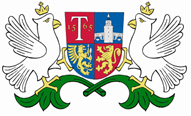 ОБЩИНА ТРЯВНАУТВЪРДИЛ:_______________			Дончо ЗахариевКмет на Община ТрявнаДОКУМЕНТАЦИЯЗА УЧАСТИЕ В ОТКРИТА ПРОЦЕДУРА ПО РЕДА НА ЗАКОНА ЗА ОБЩЕСТВЕНИТЕ ПОРЪЧКИС ПРЕДМЕТ:„ДОСТАВКА, МОНТАЖ, ВЪВЕЖДАНЕ В ЕКСПЛОАТАЦИЯ И ГАРАНЦИОННО ОБСЛУЖВАНЕ И ПОДДЪРЖАНЕНА ЕДИН БРОЙ НОВ КОМПЮТЪРЕН ТОМОГРАФ,ЗА НУЖДИТЕ НА МБАЛ “Д-Р Т. ВИТАНОВ“ ЕООД  ГР. ТРЯВНАЧРЕЗ ФИНАНСОВ ЛИЗИНГСЪС СРОК ОТ 60 МЕСЕЦА /ПЕТ ГОДИНИ/“Трявна, 2017г.УВАЖАЕМИ ГОСПОЖИ  И ГОСПОДА,Кметът на Община Трявна, с адрес гр. Трявна, ул. „Ангел Кънчев” №21, Телефон: 0677 62310, Факс: 0677 62149, e-mail: obtryavna@unicsbg.net, в качеството на Възложител, отправя покана към всички заинтересовани лица за участие в открита процедура за възлагане на обществена поръчка с предмет: „Доставка, монтаж, въвеждане в експлоатация и гаранционно обслужване и поддържане на един брой нов компютърен томограф за нуждите на МБАЛ „Д-р Т. Витанов“ ЕООД -град Трявна, чрез финансов лизинг със срок от 60 месеца /пет години/“.	На основание чл. 32, ал. 1 от Закона за обществените поръчки (ЗОП), от датата на публикуването на обявлението за обществената поръчка в „Официален вестник“ на Европейския съюз, на всички заинтересовани лица, се предоставя пълен достъп по електронен път до документацията за участие в процедурата на следния интернет адрес на сайта на Община Трявна (посочен и в обявлението за откриване на процедурата), раздел „Профил на купувача“:http://tryavna.acstre.com/currentNews-1528-otkrita_procedura_za_.htmlУчастниците в  процедурата следва  да прегледат и да  се  съобразят с  всички указания, образци,условия и изисквания, посочени в Документацията.Предложенията на участниците ще се приемат на адреса на Община Трявна: гр. Трявна,  ул. „Ангел Кънчев” № 21, всеки работен ден от 08:00ч. до 17:00 ч. до датата, посочена в раздел ІV.2.2. „Срок за получаване на оферти или на заявления за участие” от обявлението за поръчка.Предложенията ще бъдат разгледани, оценени и класирани от комисия, която ще започне своята работа в деня и часа, посочени в раздел ІV.2.7. „Условия за отваряне на офертите” от обявлението за поръчка, в сградата на Община Трявна: гр. Трявна, ул. „Ангел Кънчев” № 21. Отварянето на предложенията е публично и на него могат да присъстват участниците в процедурата или техни упълномощени представители, както и представители на средствата за масово осведомяване.Председателят на назначената от Възложителя комисия ще обяви не по-късно от два работни дни преди датата на отваряне на ценовите предложения, датата, часа и мястото на отваряне на  ценовите  предложения чрез съобщение  на  посочения в  настоящата документация интернет адрес на Община Трявна (посочен и в обявлението за откриване на процедурата), раздел „Профил на купувача“: http://tryavna.acstre.com/currentNews-1528-otkrita_procedura_za_.htmlЗа резултатите от оценяването на офертите, участниците се уведомяват, съгласно ЗОП. Решенията на възложителя във връзка с процедурата са писмени и се изпращат на участниците в нормативно установения срок.СЪДЪРЖАНИЕ:ГЛАВА I. ПРЕДМЕТ НА ОБЩЕСТВЕНАТА ПОРЪЧКА.1. Предмет.2. Обект.3. Възложител.4. Правно основание за откриване на процедурата.5. Прогнозна стойност на обществената поръчка и мотиви за избор на процедура по възлагане на поръчката.6. Срок за изпълнение на доставката и срок за изпълнение на договора.7. Гаранция за изпълнение на договора за обществена поръчка - условия,  размер, задържане и освобождаване на гаранцията.ГЛАВА II. ЦЕНА И НАЧИН НА ПЛАЩАНЕ1. Начин на образуване на цената.2. Начин на плащане.ГЛАВА III. ТЕХНИЧЕСКА СПЕЦИФИКАЦИЯ1. Минимални технически изисквания2. Изисквания към предлаганото медицинско оборудванеГЛАВА IV. КРИТЕРИИ ЗА ВЪЗЛАГАНЕ НА ПОРЪЧКАТА. ПОКАЗАТЕЛИ, ОТНОСИТЕЛНАТА ИМ ТЕЖЕСТ И МЕТОДИКА ЗА ИЗЧИСЛЯВАНЕ НА КОМПЛЕКСНАТА ОЦЕНКА НА ОФЕРТИТЕ.ГЛАВА V. ИЗИСКВАНИЯ КЪМ УЧАСТНИЦИТЕ. ИЗИСКВАНИЯ КЪМ ОФЕРТИТЕ, УКАЗАНИЯ ЗА ТЯХНАТА ПОДГОТОВКА И ПОДАВАНЕ.КОМУНИКАЦИЯ МЕЖДУ ВЪЗЛОЖИТЕЛЯ И УЧАСТНИЦИТЕ.РАЗДЕЛ 1. Изисквания към участниците.1. Общи изисквания.2. Изисквания за лично състояние.3. Критерии за подбор.4. Документи изисквани от възложителя при сключване на договора за обществена поръчка. Раздел 2. Изисквания към офертите, указания за тяхната подготовка и подаване.1. Общи изисквания към офертите.2. Срок на валидност на офертите.3. Документи, свързани с участието в процедурата. 4. Запечатване.5. Подаване на офертите.Раздел 3. Комуникация между възложителя и участницитеРаздел 4. Допълнителни указания за подготовка на образците на документите. ГЛАВА VI. ОБРАЗЦИ НА ДОКУМЕНТИ В ПРОЦЕДУРАТА.1. Опис на документите, съдържащи се в офертата- Образец № 1.2. Заявление за участие в процедурата- Образец № 2.3. ЕЕДОП- Образец № 3.4. Техническо предложение за изпълнение на обществената поръчка- Образец № 4.5. Декларация, че предлаганото медицинско оборудване притежава СЕ-mark и съответства на изискванията на Директива 93/42/ЕЕС, в съответствие с изискванията на чл. 8 и чл. 15 от ЗМИ- Образец № 4.1.6. Декларация, че предлаганото медицинско оборудване е включено в списъка по чл. 1, т. 1, буква "б" от Наредбата за условията и реда за съставяне на списък на медицинските изделия по чл. 30а от Закона за медицинските изделия и за определяне на стойността, до която те се заплащат- Образец № 4.2.7. Декларация, че предлаганото медицинско оборудване няма регистрирани данни в ИАЛ и/или ЕUDAMED за инциденти/потенциални инциденти през последните две години, както и за блокирани или изтеглени партиди през последните две години съгласно предоставена от ИАЛ информация- Образец № 4.3.6. Ценово предложение за изпълнение на обществената поръчка- Образец № 5.7. Списък на доставките, които са идентични или сходни с предмета на обществената поръчка, изпълнени през последните 3 /три/ години, считано от датата на подаване на офертата, с посочване на стойностите, датите и получателите, заедно с доказателство за извършената доставка- Образец № 6.8. Списък на технически лица, минимум 3 (трима) сервизни инженера, преминали курс на обучение при производителя за сервиз и поддръжка на предлаганата медицинска апаратура. Сервизните инженери трябва да притежават правоспособност за работа с ИЙЛ съобразно вида на предлаганата апаратура- Образец № 7.9. Проект на договор- Образец № 8.ГЛАВА І: ПРЕДМЕТ НА ОБЩЕСТВЕНАТА ПОРЪЧКА1. Предмет:Предметът на обществената поръчка е: „Доставка, монтаж, въвеждане в експлоатация и гаранционно обслужване и поддържане на един брой нов компютърен томограф за нуждите на МБАЛ „Д-р Т. Витанов“ ЕООД - град Трявна, чрез финансов лизинг със срок от 60 месеца /пет години/“.Забележка: Под понятието "медицинско оборудване/апаратура", което Възложителят употребява на места по-долу в документацията, се има предвид нов компютърен томограф, ведно с всички прилежащи му части, консумативи, периферия и други подобни. 2. Обект:Обект на настоящата обществена поръчка е „Доставка на стоки, осъществявани чрез покупка,  както  и  всички  необходими  предварителни  дейности  по  употребата  на стоката, като инсталационни работи, тестване и други“ по смисъла на чл. 3, ал. 1, т. 2 от ЗОП.3. Възложител:Възложител на настоящата процедура за избор на изпълнител на обществена поръчка, възлагана по реда на Закона за обществените поръчки (ЗОП) е Кметът на ОБЩИНА ТРЯВНА – Дончо Тихолов Захариев, с административен адрес: гр. Трявна, ул. „Ангел Кънчев” №21,  телефон: 0677 62310, факс: 0677 62149,e-mail:  obtryavna@unicsbg.net.4. Правно основание за откриване на процедурата:Възложителят  обявява  настоящата  процедура  за  възлагане  на  обществена  поръчка  на основание чл. 18, ал. 1, т. 1, чл. 19, ал. 1, във връзка с чл. 73 и следващите от ЗОП.5. Прогнозна стойност на обществената поръчка и мотиви за избор на процедура по възлагане на поръчката:Прогнозната стойност на обществената поръчка е до 300 000.00  лв. (триста хиляди) лева  без  ДДС, което е и максималният финансов ресурс, който Възложителят може да осигури.За изчисляване на прогнозната стойност на обществената поръчка, при спазване на чл.21, ал. 1-3  от  ЗОП,  възложителя  е включил  всички  плащания  без  данък  върху добавената стойност (ДДС), известни му към датата на решението за откриване на процедурата.Крайна цена на предмета на поръчката: до 300 000 (триста и хиляди) лева без ДДС, съответно 360 000 лв. (триста и шестдесет хиляди лева) с включен 20% ДДС. С оглед обстоятелството, че стойността на  предмета на настоящата процедура  е  до 300 000 лв. (триста хиляди лева) без ДДС, настоящата процедура попада в хипотезата на разпоредбата на чл. 20, ал. 1, т. 1, буква „б“ от ЗОП, когато планираната за провеждане поръчка за доставки и услуги е равна или по-висока от 264 033 (двеста шестдесет и четири хиляди и тридесет и три лева) и с цел осигуряване на максимална публичност и достъпност, се обявява като открита процедура.Посочената по-горе прогнозна стойност е максимална за Възложителя и не може да бъде надвишавана. В тази стойност са включени всички плащания на Възложителя към Изпълнителя във връзка с предмета на обществената поръчка, включително всички разходи на изпълнителя, лихви, такси, гаранционно обслужване и поддържане и каквито и да било други, включително демонтаж на стария компютърен томограф.ВАЖНО:Участник, който предложи ценово предложение, с което се надвишава посочената от Възложителя прогнозна стойност на поръчката, ще бъде отстранен от процедурата.6. Срок за изпълнение на доставката и срок за изпълнение на договора:1. Срокът за изпълнение на  доставката  е до  45 (четиридесет и пет ) календарни дни,  считано  от първия работен ден, следващ датата на сключване на договора.2. Срокът за демонтаж на стария компютърен томограф, за монтаж, инсталация, предварително изпитване и предаване в готовност за експлоатация на доставената медицинска апаратура, обучение на персонала, издаване на Лицензия за извършване на дейности по чл. 15, ал. 3, т. 4 от Закона за безопасно използване на ядрената енергия АЯР на името на МБАЛ „Д-р Теодоси Витанов”ЕООД е до 60 (шестдесет) календарни дни, считано  от първия работен ден, следващ датата на доставката. 3.  Срокът на гаранционно обслужване и поддържане на медицинското оборудване от Изпълнителя е равен на срока на финансовия лизинг, а именно 5 /пет/ години, който започва да тече считано от датата на въвеждане в експлоатация на оборудването. В случай, че Възложителят изплати предсрочно финансовия лизинг, срокът на гаранционно обслужване и поддържане остава в сила за Изпълнителя до изтичане на посочените по-горе 5 /пет/ години.4. Срокът за изпълнение на договора е равен на срока за гаранционно обслужване и поддържане. 7. Гаранция  за  изпълнение  на  договора за обществена поръчка  -  условия,  размер, задържане и освобождаване на гаранцията.Гаранцията за изпълнение на Договора е в размер на 5% (пет процента) от цената на договора, без ДДС, като същата обезпечава изпълнението на задълженията на Изпълнителя от момента на сключване на договора, всички дейности по демонтажа на стария компютърен томограф, доставянето и монтажа на медицинското оборудване предмет на поръчката, въвеждането в експлоатация на доставената и монтирана медицинска апаратура, както и гаранционното обслужване и поддържане на същата за срок от 5 /пет/ години от въвеждането й в експлоатация. Гаранцията за изпълнение  се предоставя в една от следните форми:парична сума;банкова гаранция;застраховка, която обезпечава изпълнението чрез покритие на отговорността на изпълнителя.Гаранцията може да се предостави от името на изпълнителя за сметка на трето лице - гарант.Участникът, определен за изпълнител, избира сам формата на гаранцията за изпълнение. Когато избраният изпълнител е обединение, което не е юридическо лице, всеки от съдружниците в него може да е наредител по банковата гаранция, съответно вносител на сумата по гаранцията или титуляр на застраховката.Участникът, определен за изпълнител на настоящата обществена поръчка представя документ за предоставената гаранция за изпълнение на договора при неговото сключване.Когато участникът, определен за изпълнител на обществената поръчка избере гаранцията за изпълнение на договора да бъде предоставена под формата на парична сума, то тя може да се внесе в брой на касата на Община Трявна или да се преведе по банков път по следната банкова сметка на Община Трявна:IBAN: BG81STSA93003304591237Банка ДСК ЕАД2. Когато участникът, определен за изпълнител на обществената поръчка избере гаранцията за изпълнение да бъде банкова гаранция, тогава в нея трябва да бъде изрично записано, че е:- безусловна и неотменима;- в полза на Община Трявна;- със срок на валидност най-малко 30 дни след срока на изпълнение на договора, т.е. след изтичане на предвидения срок за гаранционно обслужване и поддържане.3. Когато участникът, определен за изпълнител на обществената поръчка избере да представи гаранция за изпълнение под формата на Застраховка, която обезпечава изпълнението чрез покритие на отговорността на изпълнителя, то застраховката следва да отговаря на следните изисквания:Застрахователната сума по застраховката следва да бъде равна на 5% (пет процента) от цената на договора, без ДДС;застраховката трябва да бъде сключена за конкретния договор и в полза на Община Трявна;застрахователната премия трябва да е платима еднократно;- застраховката трябва да е със срок на валидност най-малко 30 дни след срока на изпълнение на договора, т.е. след изтичане на предвидения срок за гаранционно обслужване и поддържане.При представяне на гаранцията по един от посочените по-горе начини в платежното нареждане или в банковата гаранция изрично се посочва договорът, за който се представя гаранцията и наименованието на поръчката.Условията, при които гаранцията за изпълнение се задържа или освобождава се уреждат с договора за възлагане на обществената поръчка между Възложителя и Изпълнителя.Договорът за възлагане на обществената поръчка не се сключва преди спечелилият участник да представи гаранция за изпълнение.Възложителят освобождава гаранцията за изпълнение без да дължи лихви за периода през който средствата законно са престояли при него.ГЛАВА ІI: ЦЕНА И НАЧИН НА ПЛАЩАНЕ1. Начин на образуване на цената:Единичната крайна цена, която участникът предлага, следва да бъде в български лева без и с включен ДДС, като участникът следва да предвиди и включи в нея всички възможни дейности и разходи, които са свързани с изпълнение на обществената поръчка, изброени неизчерпателно по-долу, както следва: 1.1. Доставка на медицинското оборудване, предмет на обществената поръчка, ведно с всички принадлежности и консумативи, включително с ръководство за работа (на български и английски език) в електронен формат и едно копие на хартия, с ясни инструкции и подробно описание на съответните протоколи и функции на всички приложения, както и необходимите материали за провеждане на обучения за потребителите, до МБАЛ „Д-р Т. Витанов“ЕООД, с адрес: гр. Трявна, ул. „Лясков дял“ № 1;1.2. Демонтаж на стария компютърен томограф, находящ се в МБАЛ „Д-р Т. Витанов“, с адрес: гр. Трявна, ул. „Лясков дял“ № 1;1.3. Монтаж, инсталация и въвеждане в експлоатация на доставеното медицинско оборудване, настройка, пробно изпитване, контрол на качеството, пускане в действие и предаване за експлоатация с всички необходими за експлоатацията принадлежности и консумативи, изработка и изпълнение на съответната документация за лъчезащита и узаконяване пред компетентните държавни органи, издаване на съответните лицензии, разрешения и др. подобни на името на МБАЛ ”Д-р Теодоси Витанов” ЕООД и провеждане на минимум 5 дневно  обучение на персонала за работа с доставеното медицинско оборудване, като разходитe за това са за сметка на Изпълнителя, с изключение на държавните такси за издадените на името на МБАЛ”Д-р Теодоси Витанов”ЕООД лицензионни документи от НЦРРЗ и АЯР;1.4. Пълно гаранционно обслужване и поддържане на доставеното медицинско оборудване за срок от 5 /пет/ години, считано от датата на въвеждане в експлоатация на същото, изцяло за сметка на Изпълнителя, което включва следните дейности неизчерпателно описани по-долу, както и такива, които не са описани, но са възникнали: Отстраняване на възникнали физически и софтуерни повреди по медицинското оборудване, проблеми свързани с неговото използване, профилактика и контрол на качеството съгласно инструкциите на производителя, ремонт на дефектирали части, механизми и системи от оборудването, включително на рентгеновата тръба, а когато ремонтът им е невъзможен и/или нецелесъобразен- доставка на нови оригинални резервни части, включително на нова рентгенова тръба и смяната им, труд, транспорт, осигуряване на техническа помощ на място в рамките на три календарни дни от сервизни инженери, обучени от производителя, при максимално време на реакция - до 4 часа от съобщаване на проблема, 7 дни в седмицата, 24 часа в денонощието, до изтичане на пълния срок за гаранционно обслужване и поддържане от Изпълнителя. Гаранционното обслужване и поддържане е изцяло за сметка на Изпълнителя, който следва да го предвиди при формиране на предлаганото от него ценово предложение. Гаранционното обслужване и поддържане включва и безплатна актуализация на софтуера, включително и необходимите лицензии и софтуерна поддръжка;1.5. Такса за управление на лизинга и/или каквато и да било друга/и такса/и и/или разходи във връзка с лизинга;1.6. Оскъпяването за периода на лизинг с изчислена и включена фиксирана лихва за целият период на лизинга.1.7. В предложената цена трябва да бъдат включени всички разходи и такси по издаване на разрешение за внос и износ на източници на йонизиращи лъчения или на части от тях, където е приложимо, лицензии и други подобни, включително тяхното подновяване, ако е необходимо, изготвяне и предоставяне на Възложителя на технологични проекти (в части технологична лъчезащитна и електротехнологична) за помещенията за монтиране на медицинското оборудване, провеждане на приемателни изпитвания.Предложената цена е в български лева, трябва да е фиксирана и не подлежи на промяна за срока на действие на договора, освен ако не бъде намалена в полза на Възложителя. 2. Начин на плащане:2.1. Първоначална вноска- в размер на 12 000 /дванадесет хиляди/ лева, заедно с включен 20 % ДДС върху цялата дължима сума по лизинга/не повече от 72 000 лева/, в срок до 30 (тридесет) дни след въвеждане в експлоатация на доставеното медицинско оборудване и провеждане на обучение, срещу представяне на оригинална фактура за дължимата сума и подписани приемателно-предавателни  протоколи   за   описаните                      по-горе дейности, включително представени от Изпълнителя на Възложителя доказателства за извършени приемателни тестове, след въвеждане на оборудването в експлоатация, както и протоколи за проведено обучение.2.2. Последващо плащане на 60 (шестдесет) равни месечни вноски при условията на финансов лизинг.2.3. Възложителят има право да направи предсрочно погасяване на дължимата сума по главницата, като в този случай той не дължи заплащане на остатъка от лихвите по лизинга, както не дължи заплащане и на наказателни лихви за предсрочно погасяване, такси, комисионни и др. разходи.ГЛАВА III: ТЕХНИЧЕСКА СПЕЦИФИКАЦИЯ1. Минимални технически изисквания:Важно!!! Навсякъде, където в техническата спецификация се съдържа посочване на стандарти, същите да се четат и разбират „или еквивалент”. В случай, че в техническата спецификация конкретен параметър на описаната апаратура е обозначен с посочване на конкретен модел, източник, процес, търговска марка, патент, тип, произход или производство, което би довело до облагодетелстването или елиминирането на определени лица или продукти, то  това   обозначение  не  е задължително  за   участниците   и  те   могат   да   посочат в Техническото си предложение апаратура с еквивалентни технически характеристики.2. Изисквания към предлаганото медицинско оборудване:2.1. Предлаганото медицинско оборудване трябва да отговаря на минималните изисквания, посочени в т.1 „Минимални технически изисквания“ или да притежава               по-добри параметри.2.2. Предложеното медицинско оборудване трябва да бъде фабрично ново, произведено не по-рано от 2016 г., да не е било демонстрационно, да не е рециклирано.2.3. Предложеното медицинско оборудване следва да бъде доставено с Ръководство за работа (на български и английски език) в електронен формат и едно копие на хартия, с ясни инструкции и подробно описание на съответните протоколи и функции на всички приложения, както и необходимите материали за провеждане на обучения за потребителите.2.4. Предлаганото медицинско оборудване трябва да притежава СЕ-mark и да съответства на изискванията на Директива 93/42/ЕЕС, в съответствие с изискванията на чл. 8 и чл. 15 от ЗМИ.2.5. Предлаганото медицинско оборудване трябва да бъде включено в списъка по чл. 1, т. 1, буква "б" от Наредбата за условията и реда за съставяне на списък на медицинските изделия по чл. 30а от Закона за медицинските изделия и за определяне на стойността, до която те се заплащат.2.6. Предлаганото медицинско оборудване да няма регистрирани данни в ИАЛ и/или ЕUDAMED за инциденти/потенциални инциденти през последните две години, както и за блокирани или изтеглени партиди през последните две години съгласно предоставена от ИАЛ информация.ГЛАВА IV. КРИТЕРИЙ ЗА ВЪЗЛАГАНЕ НА ПОРЪЧКАТАИзпълнителят на обществената поръчка ще бъде определен въз основа на Икономически най-изгодната оферта, която се определя въз основа на оценка на офертите по критерия „оптимално съотношение качество/цена”, който ще се приложи за оценка на офертите, които отговарят на изискванията на ЗОП и на предварително обявените от Възложителя условия, и които съдържат всички изискуеми документи.  За оферта с оптимално съотношение качество/цена ще се счита тази, получила                        най-висока комплексна оценка. Участникът, чиято оферта е получила най-висока комплексна оценка, се класира на първо място, а останалите следват в низходящ ред, съгласно съответната им комплексна оценка. Максималният брой точки, който може да бъде присъден на участник при определяне на комплексната му оценка е 100 точки.ПОКАЗАТЕЛИ,  ОТНОСИТЕЛНАТА  ИМ  ТЕЖЕСТ  И  МЕТОДИКА  ЗА ИЗЧИСЛЯВАНЕ НА КОМПЛЕКСНАТА ОЦЕНКА НА ОФЕРТИТЕПОКАЗАТЕЛИПоказател 1 - Предложена цена без ДДС - с максимална тежест от 60 т.Показател 2 - Технически показатели - с максимална тежест от 40 т.Офертите ще бъдат оценени и класирани, съгласно методика за определяне на комплексната оценка, както следва:МЕТОДИКА ЗА ОПРЕДЕЛЯНЕ НА КОМПЛЕКСНАТА ОЦЕНКАКомплексната оценка КО - максимална оценка - 100 точки, която се получава по следната формула КО = К1 + К2.Показател (К1)- Предложена цена без ДДС – с максимална тежест от 60 т.Оценяването на този показател се извършва в зависимост от оферираната от участника цена и се изчислява по следната формула:Ц минК1 = --------------- х 60 т.Ц участникКъдето: Ц мин - най-ниската предложена цена в лв. без ДДС, съгласно условията на поръчката при спазени допустими параметри за крайна цена, първоначална вноска и 60 равни месечни лизингови вноски.Ц участник – предложената цена в лева без ДДС от съответния участник, съгласно условията на поръчката при спазени допустими параметри за крайна цена, първоначална вноска и 60 равни месечни лизингови вноски.Показател К1 се изчислява с точност до втория знак след десетичната запетая, като максималната оценка по него е 60 точки.Участник, предложил цена по-висока от прогнозната, ще бъде отстранен от процедурата!Показател (К2) - Технически показатели  –  с  тежест  до  40  точки,  включващ  следните подпоказатели:Подпоказател (К2.1)Обхват на kV - показател, имащ отношение към възможностите  на  високоволтовата  система  и  оптималното  използване  на  рентгеновата тръба. Максимална оценка - 8 точки. Участник предлагащ компютърен томограф/КТ/ с най-голям обхват на киловолтите получава 8 точки, вторият - 4 точки, третият - 2 точки, а всички останали участници получават по 1 точка.Подпоказател(К2.2)Максимални mA - показател имащ отношение към емисионните възможности на рентгеновата тръба, гарантиращ оптималното й използване при корпулентни пациенти. Максимална оценка - 8 точки. Участник, предлагащ най-големи максимални mA- получава 8 точки, вторият - 4 точки, третият - 2 точки, а всички останали участници получават по 1 точка. Подпоказател (К2.3)Време за реконструкция на среза при матрица 512 x 512 - показател, имащ отношение към скоростта на реконструкция на получените образи и оптимизиране на пациенто-потока. Максимална оценка - 8 точки. Участник, предлагащ КТ с най-висока скорост на реконструиране получава 8 точки, вторият - 4 точки, третият - 2 точки, а всички останали участници получават по 1 точка.Подпоказател (К2.4)Максимална  пространствена разделителна способност при 0% MTF- показател, имащ отношение към качеството на образа. Максимална оценка - 8 точки. Участник, предлагащ КТ с най-висока максимална пространствена разделителна способност при 0% MTF получава 8 точки, вторият - 4 точки, третият - 2 точки, а всички останали участници получават по 1 точка.Подпоказател(К2.5)Ширина на детектора (по оста-z), в мм. - показател, имащ отношение към възможността за обхващане на по-големи анатомични области. Максимална оценка - 8 точки Участник, предлагащ КТ с най-голяма ширина на детектора (по оста-z) в мм. получава 8 точки, вторият - 4 точки, третият -2 точки, а всички останали участнициполучават по 1 точка.К2= (К.2.1+К2.2+К2.3+К2.4+К2.5)ГЛАВА V: ИЗИСКВАНИЯ КЪМ УЧАСТНИЦИТЕ. ОБРАЗЦИ НА ДОКУМЕНТИ И УКАЗАНИЯ ЗА ПОДГОТОВКАТА ИМ. ПОДГОТОВКА НА ПРЕДЛОЖЕНИЕТО. КОМУНИКАЦИЯ МЕЖДУ ВЪЗЛОЖИТЕЛЯ И УЧАСТНИЦИТЕ.РАЗДЕЛ 1. ИЗИСКВАНИЯ КЪМ УЧАСТНИЦИТЕ.1. Общи изисквания.В обявената процедура за възлагане на обществената поръчка може да участва всяко българско или чуждестранно физическо или юридическо лице или техни обединения, както и всяко друго образувание, което има право да изпълнява доставки и услуги съгласно законодателството на държавата, в която то е установено и което отговаря на Закона за обществените поръчка, Правилника за неговото прилагане и на изискванията на Възложителя, посочени в настоящата документация за участие.1.1. В случай че участникът е обединение, което не е регистрирано като самостоятелно юридическо лице, участникът представя оригинал или заверено копие от документ, от който да е видно правното основание за създаване на обединението, както и следната информация във връзка с конкретната обществена поръчка:правата и задълженията на участниците в обединението;разпределението на отговорността между членовете на обединението;дейностите, които ще изпълнява всеки член на обединението.Участниците в обединението трябва да определят партньор, който да представлява обединението за целите на поръчката, като същият може да е посочен в договора, или в друг документ, подписан от членовете на обединението. В документът за създаване на обединението задължително следва да има клауза, според която членовете на обединението отговарят при условията на солидарна отговорност за изпълнение на поръчката, ако същата бъде възложена за изпълнение на обединението. Не се допускат промени в състава на обединението след подаване на офертата. Когато участникът, определен за изпълнител е неперсонифицирано обединение на физически и/или юридически лица, възложителят няма изискване за създаване на юридическо лице, но договорът за обществена поръчка се сключва след като изпълнителят представи пред възложителя заверено копие от удостоверение за данъчна регистрация и регистрация по БУЛСТАТ на създаденото обединение или еквивалентни документи съгласно законодателството на държавата, в която обединението е установено. При участие на клон на чуждестранно лице се спазват изискванията на чл.36 от ППЗОП.Лице, което участва в обединението или е дало съгласие и фигурира като подизпълнител в офертата на друг участник, не може да представя самостоятелна оферта.В настоящата обществена поръчка едно физическо или юридическо лице може да участва само в едно обединение.ВАЖНО!!! Съгласно чл. 46, ал. 1 от ППЗОП участниците са длъжни да уведомят писмено възложителя в 3-дневен срок, в случай че се окажат свързани лица с друг участник в настоящата поръчка.За обединения, които не са юридически лица, съответствието с критериите за подбор се доказва от обединението участник, а не от всяко от лицата, включени в него, с изключение на съответна регистрация, представяне на сертификат или друго условие, необходимо за изпълнение на поръчката, съгласноизискванията на нормативен или административен акт и съобразноразпределението на участието на лицата при изпълнение на дейностите, предвидено в договора  за създаване на обединението.1.2.  Използване на капацитета на трети лицаУчастниците могат за конкретната поръчка да се позоват на капацитета на трети лица, независимо от правната връзка между тях, по отношение на критериите, свързани с икономическото и финансовото състояние, техническите способности и професионалната компетентност. По отношение на критериите, свързани с професионална компетентност, кандидатите или участниците могат да се позоват на капацитета на трети лица само ако лицата, с чиито образование, квалификация или опит се доказва изпълнение на изискванията на възложителя, ще участват в изпълнението на частта от поръчката, за която е необходим този капацитет. Когато кандидатът или участникът се позовава на капацитета на трети лица, той трябва да може да докаже, че ще разполага с техните ресурси, като представи документи за поетите от третите лица задължения. Третите лица трябва да отговарят на съответните критерии за подбор, за доказването на които кандидатът или участникът се позовава на техния капацитет и за тях да не са налице основанията за отстраняване от процедурата.Участник може да замени трето лице, когато е установено, че третото лице не отговаря на условията на възложителя, когато това не води до промяна на техническото предложение. Когато кандидат или участник в процедурата е обединение от физически и/или юридически лица, той може да докаже изпълнението на критериите за подбор с капацитета на трети лица при спазване на гореописаните условия.1.3.Подизпълнители Участниците посочват в заявлението или офертата подизпълнителите и дела от поръчката, който ще им възложат, ако възнамеряват да използват такива. В този случай те трябва да представят доказателство за поетите от подизпълнителите задължения. Подизпълнителите трябва да отговарят на съответните критерии за подбор съобразно вида и дела от поръчката, който ще изпълняват, и за тях да не са налице основания за отстраняване от процедурата. Кандидатът или участникът може да замени подизпълнител, когато е установено, че подизпълнителят не отговаря на условията на възложителя, когато това не води до промяна на техническото предложение. Независимо от възможността за използване на подизпълнители отговорността за изпълнение на договора за обществена поръчка е на изпълнителя. След сключване на договора и най-късно преди започване на изпълнението му, изпълнителят уведомява възложителя за името, данните за контакт и представителите на подизпълнителите, посочени в офертата. Изпълнителят уведомява възложителя за всякакви промени в предоставената информация в хода на изпълнението на поръчката. Замяна или включване на подизпълнител по време на изпълнение на договор за обществена поръчка се допуска по изключение, когато възникне необходимост, ако са изпълнени едновременно следните условия:  1. за новия подизпълнител не са налице основанията за отстраняване в процедурата; 2. новият подизпълнител отговаря на критериите за подбор, на които е отговарял предишният подизпълнител, включително по отношение на дела и вида на дейностите, които ще изпълнява, коригирани съобразно изпълнените до момента дейности. В срок до 3 дни от сключването на договор за подизпълнение или на допълнително споразумение за замяна на посочен в офертата подизпълнител изпълнителят изпраща копие на договора или на допълнителното споразумение на възложителя заедно с доказателства, че са изпълнени условията по чл. 66, ал. 2 и 11 от ЗОП.2. Изисквания за лично състояние. 2.1. От участие в обществената поръчка се отстранява участник, за който е налице което и да е от следните обстоятелства по чл. 54, ал. 1, т. 1, т. 2, т. 3, т. 4, т. 5,                             т. 6 и т. 7 от Закона за обществените поръчки, а именно:2.1.1. е осъден с влязла в сила присъда, освен ако е реабилитиран, за престъпление по чл. 108а, чл. 159а – 159г, чл. 172, чл. 192а, чл. 194 – 217, чл. 219 – 252, чл. 253 – 260, чл. 301 – 307, чл. 321, чл. 321а и чл. 352 – 353е  от Наказателния кодекс;2.1.2. е осъден с влязла в сила присъда, освен ако е реабилитиран, за престъпление, аналогично на тези по т. 3.2.1., в друга държава членка или трета страна;2.1.3. има задължения за данъци и задължителни осигурителни вноски по смисъла на чл. 162, ал. 2, т. 1 от Данъчно-осигурителния процесуален кодекс и лихвите по тях, към държавата или към общината по седалището на взложителя и на кандидата или участника, или аналогични задължения, установени с акт на компетентен орган, съгласно законодателството на държавата, в която участникът е установен, освен ако е допуснато разсрочване, отсрочване или обезпечение на задълженията или задължението е по акт, който не е влязъл в сила;Горното обстоятелство не се прилага, когато се налага да се защитят особено важнидържавни или обществени интереси или размерът на неплатените дължими данъци или социалноосигурителни вноски е не повече от 1 на сто от сумата на годишния общ оборот за последната приключена финансова година.2.1.4. е налице неравнопоставеност в случаите по чл. 44, ал. 5 от ЗОП;2.1.5. е установено, че:а) е представил документ с невярно съдържание, свързан с удостоверяване липсата на основания заостраняване или изпълнението на критериите за подбор;б) не е предоставил изискваща се информация, свързана с удостоверяване липсата на основания за отстраняване или изпълнението на критериите за подбор;2.1.6. е установено с влязло в сила наказателно постановление или съдебно решение, че при изпълнение на договор за общественапоръчка е нарушил чл. 118,                 чл. 128, чл. 245 и чл. 301 - 305 от Кодекса на труда или аналогични задължения, установени с акт на компетентен орган, съгласно законодателството на държавата, в която кандидатът или участникът е установен;2.1.7. е налице конфликт на интереси, който не може да бъде отстранен.При участие на подизпълнители или използване капацитета на трети лица, за същите следва да не са налице горните основания за отстраняване от процедурата.Основанията по чл.54,  ал.1, т.1, т.2 и т.7 от ЗОП се отнасят за лицата, които представляват участника, членовете на управителни и надзорни органи и за други лица, които имат правомощия да упражняват контрол при вземането на решения от тези органи.Когато участникът е обединение от физически и/или юридически лица, изискванията на чл. 54, ал. 1  от ЗОП, се прилагат за всеки член на обединението.Когато за участник е налице някое от основанията по чл. 54, ал. 1 преди подаване на офертата, той има право да представи доказателства, че е предприел мерки, които гарантират неговата надеждност, въпреки наличието на съответното основание за отстраняване, съгласно чл. 56 от ЗОП. 2.2. Специфични основания за изключване Участниците в настоящата обществена поръчка и контролираните от тях лица следва да НЕ са регистрирани в юрисдикции с преференциален данъчен режим, съгласно чл. 3 от Закона за икономическите и финансовите отношения с дружествата, регистрирани в юрисдикции с преференциаленданъчен режим, контролираните от тях лица и технитедействителнисобственици. Свързани лица, съгласно §2, т. 45 от ДР на ЗОП,във връзка с §1, т. 13 и 14 от ДР на Закона за публичното предлагане на ценни книжа, не могат да бъдатсамостоятелниучастници в настоящатаобщественапоръчка. Забележка:Съгласно §1, т. 13 от ДР на Закона за публично предлагане на ценни книжа „свързани лица” са:  а) лицата, едното от които контролира другото лице или негово дъщерно дружество;б) лицата, чиято дейност се контролира от трето лице;в) лицата, които съвместно контролират трето лице;г) съпрузите, роднините по права линия без ограничения, роднините по съребрена линия до четвърта степен включително и роднините по сватовство до четвърта степен включително.Съответно, съгласно § 1, т. 14 от ДР на Закона за публично предлагане на ценни книжа „контрол” е налице, когато едно лице:а) притежава, включително чрез дъщерно дружество или по силата на споразумение с друго лице, над 50 на сто от броя на гласовете в общото събрание на едно дружество или друго юридическо лице; илиб) може да определя пряко или непряко повече от половината от членовете на управителния или контролния орган на едно юридическо лице; илив) може по друг начин да упражнява решаващо влияние върху вземането на решения във връзка с дейността на юридическо лице.Лицата следва да отбележат в съответното поле в Част III: Основания за изключване, Буква Г: „Други основания за изключване, които могат да бъдат предвидени в националното законодателство на възлагащия орган или възложителя на държава членка“ от ЕЕДОП наличието или липсата на специфични основания за отстраняване по отношение на тях. Ако по отношение на тях липсват такива основания се отбелязва отговор "НЕ" и в полето се декларира, че не са свързани лица, съгласно §2, т. 45 от ДР на ЗОП, във връзка с §1, т. 13 и 14 от ДР на Закона за публичното предлагане на ценни книжа с други участници в процедурата, както и, че лицето и контролираните от него лица не са регистрирани в юрисдикция с преференциален данъчен режим. В случай че, участника и контролираните от него лица са регистрирани в юрисдикция с преференциален данъчен режим, но са приложими изключенията по чл. 4 от ЗИФОДРЮПДРСЛТДС, се посочва конкретното изключение. Ако по отношение на лицето са налице специфични основания за отстраняване в съответното поле се посочва "ДА" и се декларира кои основания са налице.  При участие на подизпълнителии/или използване капацитета на трети лица, за същите следва да не са налице горните специфични основания за отстраняване от процедурата, като обстоятелствата трябва да бъдат декларирани от тях в ЧастIII, Буква Г в ЕЕДОП.ВАЖНО:Участник се отстранява от процедурата, ако е налице някое от горепосочените основания, както и ако е налице и някое от обстоятелствата по            чл. 107 от ЗОП.3.Критерии за подбор3.1. Минимални изисквания за годността (правоспособността) за упражняване на професионална дейност:3.1.1. Участниците в процедурата следва да отговарят на изискванията на чл. 77, ал. 1 или ал. 2 от Закона за медицинските изделия и да притежават валидно разрешение за търговия на едро с медицински изделия от ИАЛ или друг документ, удостоверяващ правото им да търгуват с медицински изделия, издаден от компетентен орган на друга държава членка или на друга държава - страна по Споразумението на Европейското икономическо пространство, или на Конфедерация Швейцария, или да са  производители, установени на територията на Република България;3.1.2. Участниците в процедурата трябва да притежават валидна лицензия за работа с източници на йонизиращи  лъчения  с  цел  техническо  обслужване,  монтаж,  демонтаж,  измервания  и други услуги. Информацията за покриване на минималните изисквания за годност/правоспособност/ от съответния участник се посочва в ЕЕДОП в Част  IV: Критерии за подбор, буква „А“: Годност, където се посочва текстово дали участникът притежава разрешение, лицензия, дали е производител по смисъла на чл 77, ал. 2 от ЗМИ и др. приложими за съответния участник. От предоставената информация следва да се установява, че участникът отговаря на минималните изисквания, които възложителят е поставил.  3.2.Изисквания за икономическо и финансово състояние.Възложителят не поставя изисквания за икономическо и финансово състояние. 3.3. Изисквания за технически и професионални способности.	3.3.1. Участникът да е изпълнил дейности с предмет и обем, идентични или сходни с тези на поръчката, а именно да притежава опит в доставката на медицинско оборудване- предмет на настоящата обществена поръчка, изпълнено през последните                 3 /три/ години, считано от датата на подаване на офертата.	Възложителят поставя като минимално изискване участникът да е изпълнил минимум една доставка на медицинско оборудване идентично или сходно с предмета на обществената поръчка, за която се участва, през последните 3 /три/ години, считано от датата на подаване на офертата.		Под „сходна“ с предмета на обществената поръчка доставка следва да се разбира: Доставка на нов компютърен томограф, ведно с всички прилежащи му части, консумативи, периферия и други подобни.Необходимата информация се посочва в ЕЕДОП в Част IV: Критерии за подбор, буква „В“: Технически и професионални способности, т. 1б) Само за обществени поръчки за доставки и обществени поръчки за услуги, където се посочва текстово от участника изискваната от възложителя информация.  От предоставената информация следва да се установява, че участникът отговаря на минималните изисквания, които възложителя е поставил.   3.3.2. Участникът в процедурата при изпълнение на договора за обществена поръчка следва да разполага с технически лица- минимум 3 (трима) сервизни инженери, преминали курс на обучение при производителя за сервиз и поддръжка на предлаганата медицинска апаратура. Сервизните инженери трябва да притежават правоспособност за работа с ИЙЛ съобразно вида на предлаганата апаратура. Необходимата информация се посочва в ЕЕДОП в Част IV: Критерии за подбор, буква „В“: Технически и професионални способности, т. 2 и т. 6, където се посочва текстово от участника изискваната от възложителя информация.  От предоставената информация следва да се установява, че участникът отговаря на минималните изисквания, които възложителя е поставил.   3.3.3. Участникът в процедурата трябва да притежава: Валидна система за управление на качеството по стандарт БДС EN ISO 9001:2008 с обхват доставка и сервизно обслужване на медицинска апаратура или БДС EN ISO 13485:2003, или еквивалент.  Необходимата информация се посочва в ЕЕДОП в Част IV: Критерии за подбор, буква „В“: Технически и професионални способности и/или буква "Г": Стандарти за осигуряване на качеството и стандарти за екологично управление, където се посочва текстово от участника изискваната от възложителя информация. От предоставената информация следва да се установява, че участникът отговаря на минималните изисквания, които възложителя е поставил.   ВАЖНО:        Участник ще бъде отстранен от участие в процедурата за възлагане на настоящата обществена поръчка, ако не отговаря на някое от посочените минимални изисквания за технически и професионални способности, респ. на изискванията за лично състояние и други посочени от възложителя.Забележка:За доказване на изискванията за лично състояние, годността (правоспособността) за упражняване на професионална дейност, техническите и професионалните способности и другите изисквания поставени от възложителя, ЗОП и ППЗОП, участниците, третите лица и подизпълнителите представят попълнен и подписан Единен европейски документ за обществени поръчки (ЕЕДОП) съдържащ цялата необходима информация. В случай, че участникът е обединение, което не е юридическо лице ЕЕДОП се представя и за всяко физическо и/или юридическо лице, включено в състава на обединението.В него се предоставя съответната информация, изисквана от възложителя и се посочват националните бази данни, в които се съдържат декларираните обстоятелства, или компетентните органи, които съгласно законодателството на държавата, в която участникът е установен, са длъжни да предоставят информация. Когато участникът е посочил, че ще използва капацитета на трети лица за доказване на съответствието с критериите за подбор или че ще използва подизпълнители, за всяко от тези лица се представя отделен ЕЕДОП, който съдържа съответната информация. Възложителят, респ. назначената от него Комисия, може да изисква от участниците по всяко време да представят всички или част от документите, чрез които се доказва информацията, посочена в ЕЕДОП, когато това е необходимо за законосъобразното провеждане на процедурата.4. Документи изисквани от възложителя при сключване на договора за обществена поръчка.При сключването на договор за обществена поръчка, възложителят изисква от участника, определен за изпълнител, да предостави актуални документи, удостоверяващи липсата на основанията за отстраняване от процедурата, както и съответствието с поставените критерии за подбор. Документите се представят и за подизпълнителите и третите лица, ако има такива. 	4.1. За доказване на липсата на основания за отстраняване участникът, избран за изпълнител, представя документите посочени в чл. 58 от ЗОП.	4.2. За доказване на съответствието с поставените критерии за подбор, участникът избран за изпълнител, представя следните документи:4.2.1. Доказателство, че отговаря на изискванията на чл. 77, ал. 1 или ал. 2 от Закона за медицинските изделия и притежава валидно разрешение за търговия на едро с медицински изделия от ИАЛ или друг документ, удостоверяващ правото му да търгува с медицински изделия, издаден от компетентен орган на друга държава членка или на друга държава - страна по Споразумението на Европейското икономическо пространство, или на Конфедерация Швейцария.4.2.2. Валидна лицензия за работа с източници на йонизиращи  лъчения  с  цел  техническо  обслужване,  монтаж,  демонтаж,  измервания  и други услуги.4.2.3. Списък на доставките, които са идентични или сходни с предмета на обществената поръчка, изпълнени през последните 3 /три/ години, считано от датата на подаване на офертата-(Образец № 6), с посочване на стойностите, датите и получателите, заедно с доказателство за извършената доставка. 4.2.4. Списък на технически лица, (Образец № 7), минимум 3 (трима) сервизни инженери, преминали курс на обучение при производителя за сервиз и поддръжка на предлаганата медицинска апаратура. Сервизните инженери трябва да притежават правоспособност за работа с ИЙЛ съобразно вида на предлаганата апаратура.4.2.5.  Валиден Сертификат за внедрена система за управление на качеството по стандарт БДС EN ISO 9001:2008 с обхват доставка и сервизно обслужване на медицинска апаратура или БДС EN ISO 13485:2003, или еквивалент. ВАЖНО:  От съдържанието на представения списък и доказателствата за установяване на извършената доставка следва да се установява идентичността или сходството с предмета на настоящата поръчка.4.3.Участникът избран за изпълнител, при сключване на договора,следва да представи и Декларация по чл.6, ал.2 от ЗМИП (Приложение №2 от ППЗМИП).ОСОБЕНО ВАЖНО:При подаване на офертите, участниците декларират цялата изисквана от закона и възложителя информация свързана с изискванията за лично състояние и критериите за подбор в ЕЕДОП, като НЕ е необходимо да представят каквито и да било други документи за да доказват необходимото съответствие. Посочените               по-горе разрешение, лицензия, списъци, декларация, сертификати и др. се представят от участника определен за изпълнител при слючване на договора с него.   РАЗДЕЛ 2. ИЗИСКВАНИЯ КЪМ ОФЕРТИТЕ, УКАЗАНИЯ ЗА ТЯХНАТА ПОДГОТОВКА И ПОДАВАНЕ.1. Общи изисквания към офертите. 	Участниците трябва да се запознаят с всички указания и условия за участие, дадени в документацията за участие. При изготвяне на офертата всеки участник трябва да се придържа точно към условията, обявени от Възложителя. Офертите за участие се изготвят на български език.До изтичане на срока за подаване на офертите всеки участник може да промени, допълни или оттегли офертата си.Лице, което участва в обединение или е дало съгласие и фигурира като подизпълнител в офертатана друг участник, не може да представя самостоятелна оферта.	В процедура за възлагане на обществена поръчка едно физическо или юридическо лице може да участва само в едно обединение.Свързани лица, съгласно §2, т. 45 от ДР на ЗОП, във връзка с §1, т. 13 и 14 от ДР на Закона за публичното предлагане на ценни книжа, не могат да бъдат самостоятелни участници в настоящата обществена поръчка. Участниците могат да посочват в офертите си коя информация смятат за конфиденциална във връзка с наличието на търговска тайна. Когато кандидатите и участниците са се позовали на конфиденциалност, съответната информация няма да се разкрива от възложителя. Участниците не могат да се позовават на конфиденциалност по отношение на предложенията от офертите им, които подлежат на оценка.Всички документи, които не са представени в оригинал и за които не се изисква нотариална заверка, трябва да са: заверени (когато са копия) с гриф „Вярно с оригинала”, подпис и мокър печат /ако има такъв/.Всички необходими документи, които участникът представя с офертата, трябва да бъдат във вида, посочен в настоящата документация. Условията в образците от документацията за участие са задължителни за участниците и не могат да бъдат променяни от тях. Възложителят допуска, по изключение, участниците да добавят ощередове, колони и т. н., с оглед на по-големияобем от данни, коитотрябва да се посочат в съответния образец.   Не се допуска представяне на варианти в офертата.Офертата трябва да бъде подписана от законно оторизирания представител на участника съгласно търговската му регистрация или от надлежно упълномощено/и лице или лица.Участниците са длъжни да съблюдават сроковете и условията за подаванена оферта, посочени в обявлението на обществената поръчка и документацията за участие в процедурата.Отговорността за правилното разбиране на условията от обявлението и документацията за участие се носи единствено от участниците.	Разходите за изработването на офертите са за сметка на участниците в процедурата. Спрямо Възложителя участниците не могат да предявяват каквито и да било претенции за разходи, направени от самите тях по подготовката и подаването на офертите им, независимо от резултата или самото провеждане на процедурата.2. Срок на валидност на офертите.Срокът на валидност на офертите е 6 (шест) месеца, считано от датата, посочена за краен срок за получаването на оферти, съгласно Обявлението за обществена поръчка.Възложителят може да изиска от класираните участници да удължат срока на валидност на офертите си до момента на сключване на договора за обществената поръчка.Участник ще бъде отстранен от участие в настоящата обществена поръчка, ако представи оферта с по-кратък срок на валидност и/или откаже да го удължи, при последващо поискван еот страна на Възложителя.3. Документи, свързани с участието в процедурата. Документите, свързани с участие в процедурата, се представят от участника или от упълномощен от него представител лично или чрез пощенска или друга куриерска услуга с препоръчана пратка с обратна разписка в Деловодството на Община Трявна на адрес:град Трявна, ул. „ Ангел Кънчев“ № 21.Документите, свързани с участие в процедурата, се представят в запечатана непрозрачна опаковка, съдържаща следното минимално съдържание:Опис на документите, съдържащи се в офертата- Образец № 1;Заявление за участие в процедура за възлагане на обществена поръчка- Образец № 2;Единен европейски документ за обществени поръчки (ЕЕДОП) - Образец № 3;Документи за доказване на предприетите мерки за надеждност- когато е приложимо;При участник обединение, което не е юридическо лице – оригинал или заверено копие от документ, от който да е видно правното основание за създаване на обединението, както и следната информация във връзка с настоящата обществена поръчка: правата и задълженията на участниците в обединението; разпределението на отговорността между членовете на обединението; дейностите, които ще изпълнява всеки член на обединението. В документа следва да е определен партньор, който да представлява обединението за целите на обществената поръчка, както и да е уговорена солидарна отговорност между членовете на обединението. - само когато участника е обединение.Документ/и за поетите от третите лица задължения- когато е приложимо/когато участникът ще използва капацитета на трети лица/;ВАЖНО:Съгласно чл. 64, ал. 5 от ЗОП: "Третите лица трябва да отговарят на съответните критерии за подбор, за доказването на които кандидатът или участникът се позовава на техния капацитет и за тях да не са налице основанията за отстраняване от процедурата.".Доказателство/а за поетите от подизпълнителите задължения- когато е приложимо/когато участникът ще използва подизпълнители/;ВАЖНО:Съгласно чл. 66, ал. 2 от ЗОП: "Подизпълнителите трябва да отговарят на съответните критерии за подбор съобразно вида и дела от поръчката, който ще изпълняват, и за тях да не са налице основания за отстраняване от процедурата."8) Техническо предложение- Образец № 4, което съдържа:8.1.Документ за упълномощаване, когато лицето, което подава офертата, не е законният представител на участника;	     8.2.Предложение за изпълнение на обществената поръчка, в съответствие с техническите спецификации и изискванията на възложителя;	     8.3. Декларация за съгласие с клаузите на приложения проект на договор;	     8.4. Декларация за срока на валидност на офертата;	     8.5. Декларация, че при изготвяне на офертата са спазени задълженията, свързани с данъци и осигуровки, опазване на околната среда, закрила на заетостта и условията на труд съгласно действащото законодателство в РБ.	Забележка:	     Обстоятелствата по пунктове 8.3. до 8.5. се декларират от участника в самото техническо предложение и не е необходимо същият да представя допълнителни декларации за тях. Към техническото предложение задължително следва да са приложени и следните документи:1. Подробно описание и снимки на медицинското оборудване, което се предлага за доставка. (По възможност, всички технически характеристики, следва да са видни от представеното от участника описание и/или снимки на медицинското оборудване, което ще се доставя. Също така, по възможност, в описанието участникът следва да предостави и връзка (link) към официалния интернет сайт на производителя с публикувани на него технически данни на съответната апаратура)2. Декларация, че предлаганото медицинско оборудване притежава СЕ-mark и съответства на изискванията на Директива 93/42/ЕЕС, в съответствие с изискванията на чл. 8 и чл. 15 от ЗМИ- Образец № 4.1.      3. Декларация, че предлаганото медицинско оборудване е включено в списъка по чл. 1, т. 1, буква "б" от Наредбата за условията и реда за съставяне на списък на медицинските изделия по чл. 30а от Закона за медицинските изделия и за определяне на стойността, до която те се заплащат- Образец № 4.2.      4. Декларация, че предлаганото медицинско оборудване няма регистрирани данни в ИАЛ и/или ЕUDAMED за инциденти/потенциални инциденти през последните две години, както и за блокирани или изтеглени партиди през последните две години съгласно предоставена от ИАЛ информация- Образец № 4.3.       5. Декларация  за съответствие  на медицинското  изделие по  чл.  14,  ал.  2  от  ЗМИ, съставена от производителя или неговият упълномощен представител или ЕС сертификат за оценка на съответствието, издадена от нотифициран орган в приложимите случаи (копие на оригинала и официален превод на български език);9. Отделен непрозрачен запечатан плик с надпис „Предлагани ценови параметри“, съдържащ:9.1. Ценово предложение – попълнен и подписан Образец №5.Извън плика с надпис "Предлагани ценови параметри" не трябва да е посочена никаква информация относно цената.	Участници, които по какъвто и да е начин са включили някъде в офертата си извън плика "Предлагани ценови параметри" елементи, свързани с предлаганата цена (или части от нея), ще бъдат отстранени от участие в процедурата. 	4. Запечатване.	Офертата, систематизирана съобразно посочените по-горе изисквания, се представя в запечатана непрозрачна опаковка, съдържаща всички документи посочени по-горе.           Документите се представят в обща непрозрачна опаковка, върху която се изписва:ОФЕРТАДо Община Трявна, Област Габровоул. „Ангел Кънчев” № 21За участие в обществена поръчка чрез открита процедура  по ЗОП  с предмет:Наименование на обществената поръчка: ……………………...……………………….............................................................................................................................................................../име на Участника ( участниците в Обединението) /............................................................................................................................................................/пълен адрес за кореспонденция – улица, номер, град, код, държава............................................................................................................................................................/лице за контакт, телефон, факс и електронен адрес/5. Подаване на офертите.  5.1.Място и срок за подаване на оферти.	Документите, свързани с участие в процедурата, се представят от участника или от упълномощен от него представител лично или чрез пощенска или друга куриерска услуга с препоръчана пратка с обратна разписка на адреса на Община Трявна, град Трявна, ул. „ Ангел Кънчев“ №21.	Оферти се приемат до датата и часа, посочени в раздел ІV.2.2. на обявлението за обществена поръчка (местно време).	До изтичане на срока за получаване на оферти, всеки участник може да промени, допълни или оттегли офертата си. 	Оттеглянето на офертата прекратява по-нататъшното участие на участника в процедурата. Допълнението и промяната на офертата трябва да отговарят на изискванията и условията за представяне на първоначалната оферта, като върху плика бъде отбелязан и текст „Допълнение/Промяна на оферта (с входящ номер)” - За участие в открита процедура за възлагане на обществена поръчка с предмет: „Доставка, монтаж, въвеждане в експлоатация и гаранционно обслужване и поддържане на един брой нов компютърен томограф за нуждите на МБАЛ „Д-р Т. Витанов“ ЕООД -град Трявна, чрез финансов лизинг със срок от 60 месеца /пет години/“. 5.2. Възможност за изменение на условията и удължаване на срока за подаване на оферти.Условията по процедурата могат да се изменят и срокът за подаване на оферти може да се удължава съгласно чл. 100 от ЗОП.           5.3. Приемане на оферти/ връщане на офертиЗа получените оферти в деловодството на общината се води регистър, в който се отбелязват подател на офертата; номер, дата и час на получаване; причините за връщане на офертата, когато е приложимо. При получаване на офертата върху опаковката се отбелязват поредният номер, датата и часът на получаването, за което на приносителя се издава документ.Не се приемат оферти, които са представени след изтичане на крайния срок за получаване, посочен в обявлението за обществената поръчка или са в незапечатана опаковка или в опаковка с нарушена цялост. Когато към момента на изтичане на крайния срок за получаване на оферти пред мястото, определено за тяхното подаване, все още има чакащи лица, те се включват в списък, който се подписва от представител на възложителя и от присъстващите лица. Офертите на лицата от списъка се завеждат в регистъра. Не се допуска приемане на оферти от лица, които не са включени в списъка.РАЗДЕЛ 3. КОМУНИКАЦИЯ МЕЖДУ ВЪЗЛОЖИТЕЛЯ И УЧАСТНИЦИТЕ Комуникацията и действията на Възложителя и на участниците, свързани с настоящата процедура, са в писмен вид и на български език. Обменът на информация между Възложителя и заинтересованите лица/участници се извършва с електронни средства за комуникация. Когато не се използват електронни средства за комуникация обменът на информация се осъществява чрез пощенска или друга подходяща куриерска услуга или комбинация от тях и електронни средства.  Избраният начин на комуникация трябва да позволява удостоверяване на датата на получаване на информацията.Възложителят изпраща решенията, свързани с настоящата процедура в тридневен срок от издаването им. В решенията се посочва връзка към електронната преписка в профила на купувача, където са публикувани протоколите и окончателните доклади на комисията. Решенията се изпращат:- на адрес, посочен от участника:-  на електронна поща, като съобщението, с което се изпращат, се подписва с електронен подпис, или- чрез пощенска или друга куриерска услуга с препоръчана пратка с обратна разписка;- по факс;Когато решението не е получено от участника по някой от начините, посочени по-горе, възложителят публикува съобщение до него в профила на купувача. Решението се смята за връчено от датата на публикуване на съобщението.При промяна в посочения адрес и факс участниците са длъжни в срок до 24 (двадесет и четири) часа надлежно да уведомят възложителя, в противен случай всички съобщения на възложителя изпратени до посочените адреси, се считат за редовно връчени и получени.РАЗДЕЛ 4.  ДОПЪЛНИТЕЛНИ УКАЗАНИЯ ЗА ПОДГОТОВКА НА ОБРАЗЦИТЕ НА ДОКУМЕНТИТЕ:1. Допълнителни указания за попълване на Образец № 3 – Единен европейски документ за обществени поръчки (ЕЕДОП).1.1. Участникът удостоверява липсата на обстоятелствата по чл. 54, ал. 1, т.1-7 от ЗОП с попълване на Част III: Основания за изключване на ЕЕДОП, в приложимите полета.	1.2. Част ІІІ, раздел Г: „Други основания за изключване, които може да бъдат предвидени в националното законодателство на възлагащия орган или възложителя на държава членка“ следва да бъде попълнена от участниците, тъй като възложителят е въвел специфични национални основания за изключване от участие в поръчката, посочени  в обявлението и в документацията за обществената поръчка.В този раздел участниците трябва да декларират дали дружеството – участник е регистрирано в юрисдикция с преференциален данъчен режим. В случай че, дружеството – участник не е регистрирано в юрисдикция с преференциален данъчен режим, се посочва „НЕ“ и под него се изписва, че не е регистриранов юрисдикция с преференциален данъчен режим, а ако е регистрирано, но са приложими изключенията по чл. 4 от ЗИФОДРЮПДРСЛТДС, се посочва „ДА“ и под него - конкретното изключение. В този раздел участниците трябва да декларират дали по отношение на тях е налице или не понятието за свързани лица съгласно §2, т. 45 от ДР на ЗОП, във връзка с §1, т. 13 и 14 от ДР на Закона за публичното предлагане на ценни книжа. Ако участникът не е свързано лице по смисъла на гореспоменатите разпоредби, същият посочва „НЕ“ и под него се изписва, че не е свързано лице съгласно §2, т. 45 от ДР на ЗОП.1.3. Възложителят изисква попълване на раздели  А – Г от Част ІV: Критерии за подбор от ЕЕДОП в приложимите полета, съгласно зададените минимални изисквания. Приложими полета, съгласно обявата са: Раздел А: Годност. Същият следва да бъде попълнен съгласно указанията дадени по-горе в документацията, където са посочени минималните изисквания на възложителя по отношение на критериите за подбор.Раздел В: Технически и професионални способности. Същият следва да бъде попълнен съгласно указанията дадени по-горе в документацията, където са посочени минималните изисквания на възложителя по отношение на критериите за подбор.Участниците попълват и всички други полета в ЕЕДОП, в които са длъжни да предоставят информация съгласно изискванията на ЗОП, ППЗОП и на възложителя.2. Допълнителни указания за попълване на Образец № 4- Техническо предложение.		      Техническото предложение на всеки участник трябва да съдържа:1. Документ за упълномощаване, когато лицето, което подава офертата, не е законният представител на участника;2. Предложение за изпълнение на поръчката, в съответствие с техническите спецификации и изискванията на възложителя;3. Декларация за съгласие с клаузите на приложения проект на договор;4. Декларация за срока на валидност на офертата;5. Декларация, че при изготвяне на офертата са спазени задълженията, свързани с данъци и осигуровки, опазване на околната среда, закрила на заетостта и условията на труд съгласно действащото законодателство в РБ.Забележка:Обстоятелствата по пунктове 3 до 5 се декларират от участника в самото техническо предложение и не е необходимо същият да представя допълнителни декларации за тях. Към техническото предложение задължително следва да са приложени и следните документи:1. Подробно описание и снимки на медицинското оборудване, което се предлага за доставка. (По възможност, всички технически характеристики, следва да са видни от представеното от участника описание и/или снимки на медицинското оборудване, което ще се доставя. Също така, по възможност, в описанието участникът следва да предостави и връзка (link) към официалния интернет сайт на производителя с публикувани на него технически данни на съответната апаратура) 2. Декларация, че предлаганото медицинско оборудване притежава СЕ-mark и съответства на изискванията на Директива 93/42/ЕЕС, в съответствие с изискванията на чл. 8 и чл. 15 от ЗМИ- Образец № 4.1.      3. Декларация, че предлаганото медицинско оборудване е включено в списъка по чл. 1, т. 1, буква "б" от Наредбата за условията и реда за съставяне на списък на медицинските изделия по чл. 30а от Закона за медицинските изделия и за определяне на стойността, до която те се заплащат- Образец № 4.2.      4. Декларация, че предлаганото медицинско оборудване няма регистрирани данни в ИАЛ и/или ЕUDAMED за инциденти/потенциални инциденти през последните две години, както и за блокирани или изтеглени партиди през последните две години съгласно предоставена от ИАЛ информация- Образец № 4.3.       5. Декларация  за съответствие  на медицинското  изделие по  чл.  14,  ал.  2  от  ЗМИ, съставена от производителя или неговият упълномощен представител или ЕС сертификат за оценка на съответствието, издадена от нотифициран орган в приложимите случаи (копие на оригинала и официален превод на български език); ВАЖНО: Всяка страница от техническото предложение трябва да е подписана и подпечатана от участника, като се посочи име и фамилия на лицето поставило подписа.3. Допълнителни указания за попълване на Образец № 5 - Ценово предложение.		Участникът представя ценово предложение по образец, което се поставя в отделен непрозрачен запечатан плик с надпис „Предлагани ценови параметри“/сложен в общата запечатана непрозрачна опаковка/, което съдържа предложението на участника относно цената по показателите с парично изражение.	Стойностите, отразяващи ценовото предложение на участника следва да не бъдат закръглени, а да бъдат изписани до стотинка (до втория знак след десетичната запетая), да бъдат посочени стойностите без ДДС и с вкл. ДДС. 	Участникът е единствено отговорен за евентуално допуснати грешки и пропуски в изчисленията на предложените от него цени, което удостоверява с подпис и печат на всеки един документ, включен в ценовото предложение.Предложената от участника цена следва да включва всички възможни разходи за цялостното, точно и качествено изпълнение на поръчката. Към ценовата оферта от участника се представят и: пълно описание на всички необходими документи за финансовия лизинг, включително изисквани документи, проект на договор за финансов лизинг и проект на погасителен план.	Забележка: Извън плика с надпис „Предлагани ценови параметри” не трябва да е посочена никаква информация относно цената. Участници, които по какъвто и да е начин са включили някъде в офертата си извън плик „Предлагани ценови параметри“  елементи, свързани с предлаганата цена (или части от нея), ще бъдат отстранени от участие в процедурата.ВАЖНО: Всяка страница от ценовото предложение трябва да е подписана и подпечатана от участника, като се посочи име и фамилия на лицето поставило подписа.По неуредените въпроси от настоящата документация, ще се прилагат ЗОП, ППЗОП, обявлението и документацията за обществената поръчка.ГЛАВА VI: ОБРАЗЦИ НА ДОКУМЕНТИ В ПРОЦЕДУРАТА.1. Опис на документите, съдържащи се в офертата- Образец № 1.2. Заявление за участие в процедурата- Образец № 2.3. ЕЕДОП- Образец № 3.4. Техническо предложение за изпълнение на обществената поръчка- Образец № 4.5. Декларация, че предлаганото медицинско оборудване притежава СЕ-mark и съответства на изискванията на Директива 93/42/ЕЕС, в съответствие с изискванията на чл. 8 и чл. 15 от ЗМИ- Образец № 4.1.6. Декларация, че предлаганото медицинско оборудване е включено в списъка по чл. 1, т. 1, буква "б" от Наредбата за условията и реда за съставяне на списък на медицинските изделия по чл. 30а от Закона за медицинските изделия и за определяне на стойността, до която те се заплащат- Образец № 4.2.7. Декларация, че предлаганото медицинско оборудване няма регистрирани данни в ИАЛ и/или ЕUDAMED за инциденти/потенциални инциденти през последните две години, както и за блокирани или изтеглени партиди през последните две години съгласно предоставена от ИАЛ информация- Образец № 4.3.6. Ценово предложение за изпълнение на обществената поръчка- Образец № 5.7. Списък на доставките, които са идентични или сходни с предмета на обществената поръчка, изпълнени през последните 3 /три/ години, считано от датата на подаване на офертата, с посочване на стойностите, датите и получателите, заедно с доказателство за извършената доставка- Образец № 6.8. Списък на технически лица, минимум 3 (трима) сервизни инженера, преминали курс на обучение при производителя за сервиз и поддръжка на предлаганата медицинска апаратура. Сервизните инженери трябва да притежават правоспособност за работа с ИЙЛ съобразно вида на предлаганата апаратура- Образец № 7.9. Проект на договор- Образец № 8.ОБРАЗЕЦ № 1ОПИСна документите, съдържащи се в офертата на............................................................................................................................... - (наименование на участника)	Участник в процедура за възлагане на обществена поръчка с предмет: „Доставка, монтаж, въвеждане в експлоатация и гаранционно обслужване и поддържане на един брой нов компютърен томограф за нуждите на МБАЛ „Д-р Т. Витанов“ ЕООД - град Трявна, чрез финансов лизинг със срок от 60 месеца /пет години/“. Документи и информация, съдържащи се в опаковката, извън плик „Предлагани ценови параметри” са както следва:  Документи и информация  в плик „Предлагани ценови параметри”подпис: …......................           	(име, длъжност/качество)	гр...............................	                                    ПечатОБРАЗЕЦ № 2ЗАЯВЛЕНИЕ ЗА УЧАСТИЕв процедура за възлагане на обществена поръчка с предмет: „Доставка, монтаж, въвеждане в експлоатация и гаранционно обслужване и поддържане на един брой нов компютърен томограф за нуждите на МБАЛ „Д-р Т. Витанов“ ЕООД - град Трявна, чрез финансов лизинг със срок от 60 месеца /пет години/“.Административни сведения УВАЖАЕМИ ГОСПОЖИ И ГОСПОДА,1. Заявяваме, че желаем да участваме в обществена поръчка чрез открита процедура по ЗОП с предмет: „Доставка, монтаж, въвеждане в експлоатация и гаранционно обслужване и поддържане на един брой нов компютърен томограф за нуждите на МБАЛ „Д-р Т. Витанов“ ЕООД - град Трявна, чрез финансов лизинг със срок от 60 месеца /пет години/“, при условията обявени в документацията за участие и приети от нас.2. Декларираме, че приемаме и се задължаваме да спазваме всички условия на Възложителя, посочени в обявлението и документацията за участие, които се отнасят до изпълнението на поръчката, в случай, че същата ни бъде възложена.3. Разполагаме с необходимия опит и технически ресурс да изпълним качествено и в срок обществената поръчка.В случай, че бъдем определени за изпълнител, ще представим всички документи, необходими за подписване на договора съгласно изискванията на ЗОП, ППЗОП и на възложителя.                             ПОДПИС и ПЕЧАТ:ОБРАЗЕЦ № 3Стандартен образец за единния европейски документ за обществени поръчки (ЕЕДОП)Част І: Информация за процедурата за възлагане на обществена поръчка и за възлагащия орган или възложителяПри процедурите за възлагане на обществени поръчки, за които в Официален вестник на Европейския съюз се публикува покана за участие в състезателна процедура, информацията, изисквана съгласно част I, ще бъде извлечена автоматично, при условие че ЕЕДОП е създаден и попълнен чрез електронната система за ЕЕДОП.Позоваване на съответното обявление, публикувано в Официален вестник на Европейския съюз:
OВEС S брой[], дата [], стр.[], 
Номер на обявлението в ОВ S: [ ][ ][ ][ ]/S [ ][ ][ ]–[ ][ ][ ][ ][ ][ ][ ]Когато поканата за участие в състезателна процедура не се публикува в Официален вестник на Европейския съюз, възлагащият орган или възложителят трябва да включи информация, която позволява процедурата за възлагане на обществена поръчка да бъде недвусмислено идентифицирана.В случай, че не се изисква публикуването на обявление в Официален вестник на Европейския съюз, моля, посочете друга информация, която позволява процедурата за възлагане на обществена поръчка да бъде недвусмислено идентифицирана (напр. препратка към публикация на национално равнище):  [……]Информация за процедурата за възлагане на обществена поръчкаИнформацията, изисквана съгласно част I, ще бъде извлечена автоматично, при условие че ЕЕДОП е създаден и попълнен чрез посочената по-горе електронна система за ЕЕДОП.В противен случай тази информация трябва да бъде попълнена от икономическия оператор.Останалата информация във всички раздели на ЕЕДОП следва да бъде попълнена от икономическия операторЧаст II: Информация за икономическия операторА: Информация за икономическия операторБ: Информация за представителите на икономическия операторАко е приложимо, моля, посочете името/ната и адреса/ите на лицето/ата, упълномощено/и да представляват икономическия оператор за целите на настоящата процедура за възлагане на обществена поръчка:В: Информация относно използването на капацитета на други субектиАко „да“, моля, представете отделно за всеки от съответните субекти надлежно попълнен и подписан от тях ЕЕДОП, в който се посочва информацията, изисквана съгласно разделиА и Б от настоящата част и от част III.
Обръщаме Ви внимание, че следва да бъдат включени и техническите лица или органи, които не са свързани пряко с предприятието на икономическия оператор, и особено тези, които отговарят за контрола на качеството, а при обществените поръчки за строителство — тези, които предприемачът може да използва за извършване на строителството. 
Посочете информацията съгласно части IV и V за всеки от съответните субекти, доколкото тя има отношение към специфичния капацитет, който икономическият оператор ще използва.Г: Информация за подизпълнители, чийто капацитет икономическият оператор няма да използва(разделът се попълва само ако тази информация се изисква изрично от възлагащия орган или възложителя)Ако възлагащият орган или възложителят изрично изисква тази информация в допълнение към информацията съгласнонастоящия раздел, моля да предоставите информацията, изисквана съгласно раздели А и Б от настоящата част и част ІІІ за всяка (категория) съответни подизпълнители.Част III: Основания за изключванеА: Основания, свързани с наказателни присъдиЧлен 57, параграф 1 от Директива 2014/24/ЕС съдържа следните основания за изключване:Участие в престъпна организация:Корупция:Измама:Терористични престъпления или престъпления, които са свързани с терористични дейности:Изпиране на пари или финансиране на тероризъмДетски труд и други форми на трафик на хораБ: Основания, свързани с плащането на данъци или социалноосигурителни вноски В: Основания, свързани с несъстоятелност, конфликти на интереси или професионално нарушениеМоля, имайте предвид, че за целите на настоящата процедура за възлагане на обществена поръчка някои от следните основания за изключване може да са формулирани по-точно в националното право, в обявлението или в документацията за поръчката. Така например в националното право може да е предвидено понятието „сериозно професионално нарушение“ да обхваща няколко различни форми на поведение. Г: Други основания за изключване, които може да бъдат предвидени в националното законодателство на възлагащия орган или възложителя на държава членкаЧаст IV: Критерии за подборОтносно критериите за подбор (раздел илираздели А—Г от настоящата част) икономическият оператор заявява, че: Общо указание за всички критерии за подборИкономическият оператор следва да попълни тази информация само ако възлагащият орган или възложителят е посочил в съответното обявление или в документацията за поръчката, посочена в обявлението, че икономическият оператор може да се ограничи до попълването й в раздел  от част ІV, без да трябва да я попълва в друг раздел на част ІV:А: ГодностИкономическият оператор следва да предостави информация само когато критериите за подбор са били изисквани от възлагащия орган или възложителя в обявлението или в документацията за поръчката, посочена в обявлението.Б: икономическо и финансово състояниеИкономическият оператор следва да предостави информация само когато критериите за подбор са били изисквани от възлагащия орган или възложителя в обявлението, или в документацията за поръчката, посочена в обявлението.В: Технически и професионални способностиИкономическият оператор следва да предостави информация само когато критериите за подбор са били изисквани от възлагащия орган или възложителя в обявлението,или в документацията за поръчката, посочена в обявлението.Г: Стандарти за осигуряване на качеството и стандарти за екологично управлениеИкономическият оператор следва да предостави информация само когато стандартите за осигуряване на качеството и/или стандартите за екологично управление са били изискани от възлагащия орган или възложителя в обявлението или в документацията за обществената поръчка, посочена в обявлението.Част V: Намаляване на броя на квалифицираните кандидатиИкономическият оператор следва да предостави информация само когато възлагащият орган или възложителят е посочил обективните и недискриминационни критерии или правила, които трябва да бъдат приложени с цел ограничаване броя на кандидатите, които ще бъдат поканени за представяне на оферти или за провеждане на диалог. Тази информация, която може да бъде съпроводена от изисквания относно видовете сертификати или форми на документални доказателства, ако има такива, които трябва да бъдат представени, се съдържа в съответното обявление или в документацията за обществената поръчка, посочена в обявлението.
Само при ограничени процедури, състезателни процедури с договаряне, процедури за състезателен диалог и партньорства за иновации:Икономическият оператор декларира, че:Част VI: Заключителни положенияДолуподписаният декларира, че информацията, посочена в части II – V по-горе, е вярна и точна, и че е представена с ясното разбиране на последствията при представяне на неверни данни.Долуподписаният официално декларира, че е в състояние при поискване и без забава да представи указаните сертификати и други форми на документални доказателства, освен в случаите, когато:а) възлагащият орган или възложителят може да получи придружаващите документи чрез пряк достъп до съответната национална база данни във всяка държава членка, която е достъпна безплатно; илиб) считано от 18 октомври 2018 г. най-късно, възлагащият орган или възложителят вече притежава съответната документация.Долуподписаният дава официално съгласие [посочете възлагащия орган или възложителя съгласно част I, раздел A] да получи достъп до документите, подкрепящи информацията, която е предоставена в [посочете съответната част, раздел/ точка/и] от настоящия Единен европейски документ за обществени поръчки за целите на [посочете процедурата за възлагане на обществена поръчка:(кратко описание, препратка към публикацията в Официален вестник на Европейския съюз, референтен номер)].Дата, място и, когато се изисква или е необходимо, подпис(и):  [……]ОБРАЗЕЦ № 4ТЕХНИЧЕСКО ПРЕДЛОЖЕНИЕ ЗА ИЗПЪЛНЕНИЕ НА ОБЩЕСТВЕНА ПОРЪЧКАПодписаният/ата ..…………………………...........…………………………………………(трите имена)на …………………………………………………………………………..………………….(наименование на участника/член на обединение)ЕИК/БУЛСТАТ……………………………………………………………………….……...УВАЖАЕМИ ГОСПОЖИ И ГОСПОДА, С настоящото, Ви представяме нашето Техническо предложение за изпълнение на обявената от Вас обществена поръчка с предмет: „Доставка, монтаж, въвеждане в експлоатация и гаранционно обслужване и поддържане на един брой нов компютърен томограф за нуждите на МБАЛ „Д-р Т. Витанов“ ЕООД - град Трявна, чрез финансов лизинг със срок от 60 месеца /пет години/“. І. Предложение за изпълнение на поръчката, в съответствие с техническите спецификации и изискванията на Възложителя:След като се запознахме с обявлението и документацията за участие, включително условията на проектодоговора, предлагам/е да приемем и изпълним поръчката в съответствие с условията Ви, както и с изискванията Ви в Техническата спецификация, като заявяваме, че желаем да участваме в откритата от Вас процедура за възлагане на обществена поръчка с предмет: „Доставка, монтаж, въвеждане в експлоатация и гаранционно обслужване и поддържане на един брой нов компютърен томограф за нуждите на МБАЛ „Д-р Т. Витанов“ ЕООД - град Трявна, чрез финансов лизинг със срок от 60 месеца /пет години/“. Декларираме, че сме запознати с указанията и условията за участие в обявената от Вас процедура и изискванията на Закона за обществените поръчки и правилника за неговото приложение. Съгласни сме с поставените условия, отговаряме на тях и ги приемаме без възражения. Запознати сме с проекта на договора за възлагане на обществената поръчка, приемаме го без възражения и ако бъдем определени за изпълнител, ще сключим договора изцяло в съответствие с проекта, приложен към документацията за участие, в законоустановения срок.До сключване на договора, това предложение заедно с писменото потвърждение от Ваша страна и покана за сключване на договор ще формират обвързващо споразумение между двете страни. В случай, че нашето предложение бъде прието и бъдем определени за изпълнител, при сключването на договора ще представим гаранция за изпълнение в размер и форма съгласно условията, посочени в документацията за участие, с които ще гарантираме предстоящото изпълнение на задълженията си, в съответствие с договорените условия.С настоящото техническо предложение приемаме, съгласно изискванията на Възложителя, и предлагаме да изпълним обществената поръчка като извършим следните дейности:1. Да извършим доставка в срок до 45 (четиридесет и пет) календарни дни,  считано  от  датата на сключване на договора, на медицинското оборудване, предмет на обществената поръчка, ведно с всички принадлежности и консумативи, включително с ръководство за работа (на български и английски език) в електронен формат и едно копие на хартия, с ясни инструкции и подробно описание на съответните протоколи и функции на всички приложения, както и необходимите материали за провеждане на обучения за потребителите, до МБАЛ „Д-р Т. Витанов“ЕООД, с адрес: гр. Трявна, ул. „Лясков дял“ № 1;2. Да извършим демонтаж на стария компютърен томограф, находящ се в МБАЛ „Д-р Т. Витанов“, с адрес: гр. Трявна, ул. „Лясков дял“ № 1;3. Да извършим монтаж, инсталация и въвеждане в експлоатация на доставеното медицинско оборудване, настройка, пробно изпитване, контрол на качеството, пускане в действие и предаване за експлоатация на Възложителя с всички необходими за експлоатацията принадлежности и консумативи, изработка и изпълнение на съответната документация за лъчезащита и узаконяване пред компетентните държавни органи, издаване на съответните лицензии, разрешения и др. на името на МБАЛ ”Д-р Теодоси Витанов” ЕООД и провеждане на минимум 5 дневно  обучение на персонала за работа с доставеното медицинско оборудване, като разходити за това са за сметка на Изпълнителя, с изключение на държавните такси за издадените на името на МБАЛ ”Д-р Теодоси Витанов” ЕООД лицензионни документи от НЦРРЗ и АЯР, като всички описани по-горе дейности ще извършим в срок до 60 (шестдесет) календарни дни след датата на доставката; 4. Да осъществим пълно гаранционно обслужване и поддържане на доставеното медицинско оборудване за срок от 5 /пет/ години, считано от датата на въвеждане в експлоатация на същото, изцяло за наша сметка, което включва следните дейности неизчерпателно описани по-долу, както и такива, които не са описани, но са възникнали: Отстраняване на възникнали физически и софтуерни повреди по медицинското оборудване, проблеми свързани с неговото използване, профилактика и контрол на качеството съгласно инструкциите на производителя, ремонт на дефектирали части, механизми и системи от оборудването, включително на рентгеновата тръба, а когато ремонтът им е невъзможен и/или нецелесъобразен- доставка на нови оригинални резервни части, включително на нова рентгенова тръба и смяната им, труд, транспорт, осигуряване на техническа помощ на място в рамките на три календарни дни от сервизни инженери, обучени от производителя, при максимално време на реакция - до 4 часа от съобщаване на проблема, 7 дни в седмицата, 24 часа в денонощието, до изтичане на пълния срок за гаранционно обслужване и поддържане. Гаранционното обслужване и поддържане ще бъде изцяло за наша сметка, което обстоятелство сме предвидили при формиране на предлаганото от нас ценово предложение. Гаранционното обслужване и поддържане ще включва и безплатна актуализация на софтуера, включително и необходимите лицензии и софтуерна поддръжка;5. Да осигурим и поддържаме документирана система, съгласно изискванията на чл. 82, ал. 3 от ЗМИ;6. Да изготвим и предоставим на Възложителя цялата необходима документация и да съдействаме за съгласуване на необходимите технологични проекти в НЦРРЗ и АЯР, както и да узаконим медицинското оборудване пред институциите НЦРРЗ и АЯР, като тези дейности за изцяло за наша сметка с изключение на държавните такси за издадените на името на МБАЛ”Д-р Теодоси Витанов”ЕООД лицензионни документи от НЦРРЗ и АЯР;7. Да изготвим и предоставим на Възложителя технологични проекти (в части технологична лъчезащитна и електротехнологична) за помещенията за монтиране на медицинското оборудване, в едномесечен срок след сключване на договора за обществена поръчка. След монтажа на медицинското оборудване, да проведем приемателни изпитвания. Описаните по-горе дейности за изцяло за наша сметка;8. Декларираме и поемаме ангажимент, през цялото време на гаранционния срок, максималната продължителност на прекратяване на работа на доставеното медицинско оборудване, поради повреди или профилактика, да бъде общо по-малко от 240 /двеста и четиридесет часа/ годишно. В случай, че максималната продължителност на прекратяване на работа на апаратурата, поради повреди или профилактика надвиши посочените в предходното изречение часове, изразяваме съгласие гаранционният срок, да бъде удължени с толкова дни, колкото часа над определените от нас часове апаратурата не е работила. 9. Предлагаме да доставим медицинско оборудване, което ще бъде фабрично ново, произведено не по-рано от 2016 г., не е било демонстрационно, не е било рециклирано и притежава следните технически характеристики, съгласно изискванията на Възложителя:Забележка:В таблицата участникът попълва всички технически характеристики, които Възложителят е поставил като изисквания към медицинското оборудване. Предлаганото медицинско оборудване трябва да отговаря на минималните изисквания, които Възложителят е определил и посочил в техническата спецификация в документацията за участие или да притежава по-добри параметри. Ако участник предложи параметър и/или параметри от характеристиките на медицинското оборудване, които не отговарят на минималните изисквания поставени от Възложителя, това ще доведе до негово отстраняване от процедурата.   Допълнителна информация относно предложението за изпълнение на поръчката:......................................................................................................................................................................................................................................................................................................................................................................................................................................................................................................................................................................................................................................................................................................................................................................../Допълнителна информация не е задължителна, но ако участникът желае да предостави такава може тук да опише по-подробно предложението си за изпълнение на доставката в съответствие с техническите спецификации и изискванията на възложителя/.ІІ. Декларираме, ЧЕ:1. Сме запознати с проекта на договор, приложен към документацията за участие, приемаме го без възражения и сме съгласни с неговите клаузи. 2. Срокът на валидност на подадената от нас оферта е 6 (шест) месеца от датата, която е посочена като крайна дата на получаване на офертата.3. При изготвяне на офертата ни са спазени задълженията, свързани с данъци и осигуровки, опазване на околната среда, закрила на заетостта и условията на труд съгласно действащото законодателство в РБ. Приложения: 1. Документ за упълномощаване, когато лицето, което подава офертата, не е законният представител на участника(ако е приложимо). 2. Подробно описание и снимки на медицинското оборудване, което се предлага за доставка. 3. Декларация, че предлаганото медицинско оборудване притежава СЕ-mark и съответства на изискванията на Директива 93/42/ЕЕС, в съответствие с изискванията на чл. 8 и чл. 15 от ЗМИ- по образец от документацията на Възложителя. 4. Декларация, че предлаганото медицинско оборудване е включено в списъка по чл. 1, т. 1, буква "б" от Наредбата за условията и реда за съставяне на списък на медицинските изделия по чл. 30а от Закона за медицинските изделия и за определяне на стойността, до която те се заплащат- по образец от документацията на Възложителя.  5. Декларация, че предлаганото медицинско оборудване няма регистрирани данни в ИАЛ и/или ЕUDAMED за инциденти/потенциални инциденти през последните две години, както и за блокирани или изтеглени партиди през последните две години съгласно предоставена от ИАЛ информация- по образец от документацията на Възложителя.   6. Декларация  за съответствие  на медицинското  изделие по  чл.  14,  ал.  2  от  ЗМИ, съставена от производителя или неговият упълномощен представител или ЕС сертификат за оценка на съответствието, издадена от нотифициран орган в приложимите случаи (копие на оригинала и официален превод на български език);Дата: ……………..2017 г.			   ДЕКЛАРАТОР:……………………..(подпис, печат)ОБРАЗЕЦ № 4.1.ДЕКЛАРАЦИЯДолуподписаният/-ната/ _______________________________________________ЕГН ______________, в качеството ми на _____________________ (посочва се длъжността и качеството, в което лицето има право да представлява  и управлява - напр. изпълнителен директор, управител или др.) на _______________________________________ (посочва се наименованието на участника), с ЕИК _____________________________, със седалище и адрес на управление: _________________________ – участник в процедура за възлагане на обществена поръчка с предмет: „Доставка, монтаж, въвеждане в експлоатация и гаранционно обслужване и поддържане на един брой нов компютърен томограф за нуждите на МБАЛ „Д-р Т. Витанов“ ЕООД -град Трявна, чрез финансов лизинг със срок от 60 месеца /пет години/“ Д Е К Л А Р И Р А М, ЧЕ:Предлаганото медицинско оборудване притежава СЕ-mark и съответства на изискванията на Директива 93/42/ЕЕС, в съответствие с изискванията на чл. 8 и чл. 15 от ЗМИ.Дата: ……………..2017 г.			   ДЕКЛАРАТОР:……………………..										(подпис, печат)Забележка: Декларацията се прилага към техническото предложение на участника. ОБРАЗЕЦ № 4.2.ДЕКЛАРАЦИЯДолуподписаният/-ната/ _______________________________________________ЕГН ______________, в качеството ми на _____________________ (посочва се длъжността и качеството, в което лицето има право да представлява  и управлява - напр. изпълнителен директор, управител или др.) на _______________________________________ (посочва се наименованието на участника), с ЕИК _____________________________, със седалище и адрес на управление: _________________________ – участник в процедура за възлагане на обществена поръчка с предмет: „Доставка, монтаж, въвеждане в експлоатация и гаранционно обслужване и поддържане на един брой нов компютърен томограф за нуждите на МБАЛ „Д-р Т. Витанов“ ЕООД -град Трявна, чрез финансов лизинг със срок от 60 месеца /пет години/“ Д Е К Л А Р И Р А М, ЧЕ:Предлаганото медицинско оборудване е включено в списъка по чл. 1, т. 1, буква "б" от Наредбата за условията и реда за съставяне на списък на медицинските изделия по чл. 30а от Закона за медицинските изделия и за определяне на стойността, до която те се заплащат.Дата: ……………..2017 г.			   ДЕКЛАРАТОР:……………………..										(подпис, печат)Забележка: Декларацията се прилага към техническото предложение на участника. ОБРАЗЕЦ № 4.3.ДЕКЛАРАЦИЯДолуподписаният/-ната/ _______________________________________________ЕГН ______________, в качеството ми на _____________________ (посочва се длъжността и качеството, в което лицето има право да представлява  и управлява - напр. изпълнителен директор, управител или др.) на _______________________________________ (посочва се наименованието на участника), с ЕИК _____________________________, със седалище и адрес на управление: _________________________ – участник в процедура за възлагане на обществена поръчка с предмет: „Доставка, монтаж, въвеждане в експлоатация и гаранционно обслужване и поддържане на един брой нов компютърен томограф за нуждите на МБАЛ „Д-р Т. Витанов“ ЕООД -град Трявна, чрез финансов лизинг със срок от 60 месеца /пет години/“ Д Е К Л А Р И Р А М, ЧЕ:Предлаганото медицинско оборудване няма регистрирани данни в ИАЛ и/или ЕUDAMED за инциденти/потенциални инциденти през последните две години, както и за блокирани или изтеглени партиди през последните две години съгласно предоставена от ИАЛ информация.Дата: ……………..2017 г.			   ДЕКЛАРАТОР:……………………..										(подпис, печат)Забележка: Декларацията се прилага към техническото предложение на участника. ОБРАЗЕЦ № 5ЦЕНОВО ПРЕДЛОЖЕНИЕ за изпълнение на обществена поръчка  с предмет: „Доставка, монтаж, въвеждане в експлоатация и гаранционно обслужване и поддържане на един брой нов компютърен томограф за нуждите на МБАЛ „Д-р Т. Витанов“ ЕООД - град Трявна, чрез финансов лизинг със срок от 60 месеца /пет години/“.от  …….................………………………………………………………..…......................................		     /наименование на участника/представляван от................................................................................................................................. Адрес:…………………………………………………………………..............................................., тел:..........................………................  Факс:.........................., Е-mail:...............................................ЕИК…………………………………, УВАЖАЕМИ ДАМИ И ГОСПОДА,След като се запознахме с условията за участие и прегледа на документацията, ПРЕДЛАГАМЕ:	1. Да доставим медицинското оборудване, с технически характеристики подробно описани в техническото ни предложение, срещу цена в размер на .............................................................................................................................................. лева без вкл. ДДС и .................................................................................................................. лева с вкл. ДДС.Цената посочена в пункт първи е формирана по следния начин:	1.1. Цена на предложеното медицинско оборудване в размер на................................................................................................................................... лева без ДДС и ................................................................................................................... лева с вкл. ДДС.1.2. Фиксирана лихва за целият период на лизинга в размер на ............................................................................................................................................. лева.1.3. Такса за управление на лизинга и/или каквато и да било друга/и такса/и и разходи във връзка с лизинга в размер на ...................................................................... лева./поле 1.3. се попълва, само ако участникът предвижда наличие на такса/и и други разходи/;2. Първоначалната вноска по лизинга е в размер на 12 000 /дванадесет хиляди/ лева, заедно с включен 20 % ДДС върху цялата дължима сума по лизинга, в срок до 30 (тридесет) дни след въвеждане в експлоатация на доставеното медицинско оборудване и провеждане на обучение, срещу представяне на оригинална фактура за дължимата сума и подписани приемателно-предавателни протоколи за описаните по-горе дейности, включително представени от Изпълнителя на Възложителя доказателства за извършени приемателни тестове, след въвеждане на оборудването в експлоатация, както и протоколи за проведено обучение.2.1. Последващото плащане на остатъкът от цената се извършва на 60 (шестдесет) равни месечни вноски при условията на финансов лизинг. Размерът на месечната вноска е .................................................................................... лева и е формиран по следния начин:2.1.1. Главница: .................................................................................................. лева без ДДС и ....................................................................................................... лева с вкл. ДДС.2.1.2. Фиксирана лихва: .................................................................................. лева. Декларираме, че Възложителят има право да направи предсрочно погасяване на дължимата сума по главницата, като в този случай той не дължи заплащане на остатъка от лихвите по лизинга, както не дължи заплащане и на наказателни лихви за предсрочно погасяване, такси, комисионни и др. разходи.Декларираме, че в предложената от нас в пункт 1 цена сме предвидили и включили всички възможни дейности и разходи, които са свързани с изпълнение на обществената поръчка, изброени неизчерпателно по-долу, както следва: 1. Да извършим доставка в срок до 45 (четиридесет и пет) календарни дни,  считано  от  датата на сключване на договора, на медицинското оборудване, предмет на обществената поръчка, ведно с всички принадлежности и консумативи, включително с ръководство за работа (на български и английски език) в електронен формат и едно копие на хартия, с ясни инструкции и подробно описание на съответните протоколи и функции на всички приложения, както и необходимите материали за провеждане на обучения за потребителите, до МБАЛ „Д-р Т. Витанов“ЕООД, с адрес: гр. Трявна, ул. „Лясков дял“ № 1;2. Да извършим демонтаж на стария компютърен томограф, находящ се в МБАЛ „Д-р Т. Витанов“, с адрес: гр. Трявна, ул. „Лясков дял“ № 1;3. Да извършим монтаж, инсталация и въвеждане в експлоатация на доставеното медицинско оборудване, настройка, пробно изпитване, контрол на качеството, пускане в действие и предаване за експлоатация на Възложителя с всички необходими за експлоатацията принадлежности и консумативи, изработка и изпълнение на съответната документация за лъчезащита и узаконяване пред компетентните държавни органи, издаване на съответните лицензии, разрешения и др. на името на МБАЛ ”Д-р Теодоси Витанов” ЕООД и провеждане на минимум 5 дневно обучение на персонала за работа с доставеното медицинско оборудване, като разходитe за това са за сметка на Изпълнителя, с изключение на държавните такси за издадените на името на МБАЛ ”Д-р Теодоси Витанов” ЕООД лицензионни документи от НЦРРЗ и АЯР, като всички описани по-горе дейности ще извършим в срок до 60 (шестдесет) календарни дни след датата на доставката; 4. Да осъществим пълно гаранционно обслужване и поддържане на доставеното медицинско оборудване за срок от 5 /пет/ години, считано от датата на въвеждане в експлоатация на същото, изцяло за наша сметка, което включва следните дейности неизчерпателно описани по-долу, както и такива, които не са описани, но са възникнали: Отстраняване на възникнали физически и софтуерни повреди по медицинското оборудване, проблеми свързани с неговото използване, профилактика и контрол на качеството съгласно инструкциите на производителя, ремонт на дефектирали части, механизми и системи от оборудването, включително на рентгеновата тръба, а когато ремонтът им е невъзможен и/или нецелесъобразен- доставка на нови оригинални резервни части, включително на нова рентгенова тръба и смяната им, труд, транспорт, осигуряване на техническа помощ на място в рамките на три календарни дни от сервизни инженери, обучени от производителя, при максимално време на реакция - до 4 часа от съобщаване на проблема, 7 дни в седмицата, 24 часа в денонощието, до изтичане на пълния срок за гаранционно обслужване и поддържане. Гаранционното обслужване и поддържане ще бъде изцяло за наша сметка, което обстоятелство сме предвидили при формиране на предлаганото от нас ценово предложение. Гаранционното обслужване и поддържане ще включва и безплатна актуализация на софтуера, включително и необходимите лицензии и софтуерна поддръжка;5. Да осигурим и поддържаме документирана система, съгласно изискванията на чл. 82, ал. 3 от ЗМИ;6. Да изготвим и предоставим на Възложителя цялата необходима документация и да съдействаме за съгласуване на необходимите технологични проекти в НЦРРЗ и АЯР, както и да узаконим медицинското оборудване пред институциите НЦРРЗ и АЯР, като тези дейности за изцяло за наша сметка с изключение на държавните такси за издадените на името на МБАЛ”Д-р Теодоси Витанов”ЕООД лицензионни документи от НЦРРЗ и АЯР;7. Да изготвим и предоставим на Възложителя технологични проекти (в части технологична лъчезащитна и електротехнологична) за помещенията за монтиране на медицинското оборудване, в едномесечен срок след сключване на договора за обществена поръчка. След монтажа на медицинското оборудване, да проведем приемателни изпитвания. Описаните по-горе дейности за изцяло за наша сметка;8. Такса за управление на лизинга и/или каквато и да било друга/и такса/и и/или разходи във връзка с лизинга;9. Оскъпяването за периода на лизинг с изчислена и включена фиксирана лихва за целият период на лизинга.10. Всички разходи и такси по издаване на разрешение за внос и износ на източници на йонизиращи лъчения или на части от тях, където е приложимо, лицензии и други подобни, включително тяхното подновяване, ако е необходимо.Декларираме, че в предложената от нас цена сме включили всички възможни разходи, такси, плащания и др. подобни във връзка с точно и качествено изпълнение на обществената поръчка. Декларираме, че нямаме право едностранно да променяме условията по лизинга. Настоящата оферта е изготвена на основание представените условия в документацията, предоставена ни от Възложителя на поръчката и напълно съответства на Техническите изисквания.Цените са посочени в български лева без ДДС и с вкл. ДДС.Декларираме, че за периода на изпълнение на поръчката няма да променяме офертата си.Приложения: Пълно описание на всички необходими документи за финансовия лизинг, включително изисквани документи, проект на договор за финансов лизинг и проект на погасителен план.Дата: ..............................2017 годинагр. ..................................................................Надлежно упълномощен да подпише тази оферта от името на................................................................................................./ наименование на участника в процедурата /Правно обвързващ подпис: .........................................................................../ ....................................................................... /						     / длъжност, име и фамилия на подписалия /ОБРАЗЕЦ № 6Списък на доставките, които са  идентични или сходни с предмета на обществената поръчка, изпълнени от участника през последните 3 (три) години, считано от датата на подаване на офертата, с посочване на стойностите, датите и получателите, заедно с доказателство за извършената доставка Долуподписаният/-ната/ _______________________________________________ЕГН ______________, в качеството ми на _____________________ (посочва се длъжността и качеството, в което лицето има право да представлява  и управлява - напр. изпълнителен директор, управител или др.) на _______________________________________ (посочва се наименованието на участника), с ЕИК _____________________________, със седалище и адрес на управление: _________________________ – участник в процедура за възлагане на обществена поръчка с предмет: „Доставка, монтаж, въвеждане в експлоатация и гаранционно обслужване и поддържане на един брой нов компютърен томограф за нуждите на МБАЛ „Д-р Т. Витанов“ ЕООД -град Трявна, чрез финансов лизинг със срок от 60 месеца /пет години/“Д Е К Л А Р И Р А М, че:Представляваният от мен участник е изпълнил през последните 3 (три) години, считано от датата на подаване на офертата, следните дейности, които са идентични или сходни с предмета на обществената поръчка Списъкът трябва да бъде придружен от доказателства за извършената доставка. Приложение: Доказателства за извършената/извършените доставка/и:1...........................................................................................................................................2...........................................................................................................................................Дата: ……………..2016 г.			   ДЕКЛАРАТОР:……………………..										(подпис, печат)Забележка: Списъкът се представя от участника избран за изпълнител при сключване на договора за обществена поръчка. ОБРАЗЕЦ № 7Списък на технически лица за изпълнение на сервизните дейностиДолуподписаният/-ната/ _______________________________________________ЕГН ______________, в качеството ми на _____________________ (посочва се длъжността и качеството, в което лицето има право да представлява  и управлява - напр. изпълнителен директор, управител или др.) на _______________________________________ (посочва се наименованието на участника), с ЕИК _____________________________, със седалище и адрес на управление: _________________________ – участник в процедура за възлагане на обществена поръчка с предмет: „Доставка, монтаж, въвеждане в експлоатация и гаранционно обслужване и поддържане на един брой нов компютърентомограф за нуждите на МБАЛ „Д-р Т. Витанов“ ЕООД -град Трявна, чрез финансов лизинг със срок от 60 месеца /пет години/“ Д Е К Л А Р И Р А М, ЧЕ:При изпълнението на поръчката ще разполагаме със следните технически лицаЗабележка:	Ако е необходимо участникът добавя още редове.Дата: ……………..2017 г.			   ДЕКЛАРАТОР:……………………..										(подпис, печат)Забележка: Списъкът се представя от участника избран за изпълнител при сключване на договора за обществена поръчка. ОБРАЗЕЦ № 8П Р О Е К Т     Н А     Д О Г О В О РДнес, ...……........……............, в гр.  Трявна, между Община Трявна, с адрес:                                 гр. Трявна, ул. Ангел Кънчев № 21, ЕИК 000215946, представлявана от Дончо Тихолов Захариев – Кмет, наричана за краткост ВЪЗЛОЖИТЕЛ от една страна, и ...............................................................,представлявано  от ................................................, с адрес на управление: гр. ............................, ул. ........................................... №. .................., БУЛСТАТ/ЕИК: ......................................, тел. ........................... факс ................................., електронна поща: ..................................., наричано по-долу за краткост ИЗПЪЛНИТЕЛ, от друга страна, 	на основание чл. 112 от Закона за обществените поръчки и Решение № ………../……… 2017 г.. на ……………………………………. за класиране на участниците и избор на изпълнител на обществена поръчка, възлагана чрез открита процедура с предмет: „Доставка, монтаж, въвеждане в експлоатация и гаранционно обслужване и поддържане на един брой нов компютърен томограф за нуждите на МБАЛ „Д-р Т. Витанов“ ЕООД -град Трявна, чрез финансов лизинг със срок от 60 месеца /пет години/“, се сключи настоящият договор за следното:І. ПРЕДМЕТ НА ДОГОВОРАЧл. 1. (1). ВЪЗЛОЖИТЕЛЯТ възлага, а ИЗПЪЛНИТЕЛЯТ приема срещу заплащане на възнаграждение да достави медицинска апаратура, наричана по-долу за краткост „медицинско оборудване“ или „оборудване” както следва:(2)ИЗПЪЛНИТЕЛЯТ се задължава, да достави описаната по-горе медицинска апаратура в пълно съответствие с техническото си  предложение, Приложение № 2 от настоящия договор. (3) Изпълнението на предмета на договора включва изпълнението на следните дейности:1. Доставка в срок до 45 (четиридесет и пет) календарни дни,  считано  от  датата на сключване на договора, на медицинското оборудване, предмет на обществената поръчка, ведно с всички принадлежности и консумативи, включително с ръководство за работа (на български и английски език) в електронен формат и едно копие на хартия, с ясни инструкции и подробно описание на съответните протоколи и функции на всички приложения, както и необходимите материали за провеждане на обучения за потребителите, до МБАЛ „Д-р Т. Витанов“ЕООД, с адрес: гр. Трявна, ул. „Лясков дял“ № 1. Медицинското оборудване трябва да бъде фабрично ново, произведено не по-рано от 2016 г., да не е било демонстрационно и да не е било рециклирано;2. Извършване на демонтаж на стария компютърен томограф, находящ се в МБАЛ „Д-р Т. Витанов“, с адрес: гр. Трявна, ул. „Лясков дял“ № 1;3. Извършване на монтаж, инсталация и въвеждане в експлоатация на доставеното медицинско оборудване, настройка, пробно изпитване, контрол на качеството, пускане в действие и предаване за експлоатация на Възложителя с всички необходими за експлоатацията принадлежности и консумативи, изработка и изпълнение на съответната документация за лъчезащита и узаконяване пред компетентните държавни органи, издаване на съответните лицензии, разрешения и др. на името на МБАЛ ”Д-р Теодоси Витанов” ЕООД и провеждане на минимум 5 дневно  обучение на персонала за работа с доставеното медицинско оборудване, като разходите за това са за сметка на Изпълнителя, с изключение на държавните такси за издадените на името на МБАЛ ”Д-р Теодоси Витанов” ЕООД лицензионни документи от НЦРРЗ и АЯР, като всички описани по-горе дейности ще бъдат извършени в срок до 60 (шестдесет) календарни дни след датата на доставката; 4. Осъществяване на пълно гаранционно обслужване и поддържане на доставеното медицинско оборудване за срок от 5 /пет/ години, считано от датата на въвеждане в експлоатация на същото, изцяло за сметка на Изпълнителя, което включва следните дейности неизчерпателно описани по-долу, както и такива, които не са описани, но са възникнали: Отстраняване на възникнали физически и софтуерни повреди по медицинското оборудване, проблеми свързани с неговото използване, профилактика и контрол на качеството съгласно инструкциите на производителя, ремонт на дефектирали части, механизми и системи от оборудването, включително на рентгеновата тръба, а когато ремонтът им е невъзможен и/или нецелесъобразен- доставка на нови оригинални резервни части, включително на нова рентгенова тръба и смяната им, труд, транспорт, осигуряване на техническа помощ на място в рамките на три календарни дни от сервизни инженери, обучени от производителя, при максимално време на реакция - до 4 часа от съобщаване на проблема, 7 дни в седмицата, 24 часа в денонощието, до изтичане на пълния срок за гаранционно обслужване и поддържане. Гаранционното обслужване и поддържане ще бъде изцяло за сметка на Изпълнителя, което обстоятелство същият е предвидил при формиране на предложената от него цена за изпълнение на поръчката. Гаранционното обслужване и поддържане ще включва и безплатна актуализация на софтуера, включително и необходимите лицензии и софтуерна поддръжка;5. Осигуряване и поддържане на документирана система, съгласно изискванията на чл. 82, ал. 3 от ЗМИ;6. Изготвяне и предоставяне на Възложителя на цялата необходима документация и оказване на необходимото съдействие за съгласуване на необходимите технологични проекти в НЦРРЗ и АЯР, както и узаконяване на медицинското оборудване пред институциите НЦРРЗ и АЯР, като тези дейности са изцяло за сметка на Изпълнителя, с изключение на държавните такси за издадените на името на МБАЛ”Д-р Теодоси Витанов”ЕООД лицензионни документи от НЦРРЗ и АЯР;7. Изготвяне и предоставяне на Възложителя на технологични проекти (в части технологична лъчезащитна и електротехнологична) за помещенията за монтиране на медицинското оборудване, в едномесечен срок след сключване на договора за обществена поръчка. След монтажа на медицинското оборудване- провеждане на приемателни изпитвания. 8. Описаните в пункт 1-7 дейности са изцяло за сметка на Изпълнителя и са включени в цената на настоящия договор. (4) ИЗПЪЛНИТЕЛЯТ следва да изпълни дейностите по ал. 3 в съответствие с изискванията на Техническата спецификация на Възложителя - Приложение № 1, Техническото и Ценовото предложение на ИЗПЪЛНИТЕЛЯ - Приложения № 2 и 3, които са неразделна част от настоящия договор и в сроковете по раздел ІІ от настоящия договор.(5) Мястото на доставка и монтаж е: МБАЛ „Д-р Т. Витанов“ЕООД гр. Трявна,                    ул. „Лясков дял“ № 1.(6) След изплащане на последната месечна лизингова вноска на оборудването или при извършено предсрочно изплащане на оборудването, ИЗПЪЛНИТЕЛЯТ прехвърля на ВЪЗЛОЖИТЕЛЯ правото на собственост върху него в период от 5 работни дни от датата на изплащането. Ако не стори това, ВЪЗЛОЖИТЕЛЯТ има право на неустойка в размер на 500 лева за всеки просрочен ден.П. СРОКОВЕ ПО ДОГОВОРАЧл. 2. (1) Срокът за изпълнение на договора започва да тече от датата на подписването му. (2) ИЗПЪЛНИТЕЛЯТ трябва да достави медицинската апаратура в срок до 45 (четиридесет и пет) календарни дни,  считано  от  датата на сключване на договора, като е длъжен да уведоми ВЪЗЛОЖИТЕЛЯ за датата на доставянето на медицинската апаратура най-малко 10 дни предварително.  (3) Срокът за извършване на монтаж, инсталация и въвеждане в експлоатация на доставеното медицинско оборудване, настройка, пробно изпитване, контрол на качеството, пускане в действие и предаване за експлоатация на ВЪЗЛОЖИТЕЛЯ с всички необходими за експлоатацията принадлежности и консумативи, изработка и изпълнение на съответната документация за лъчезащита и узаконяване пред компетентните държавни органи, издаване на съответните лицензии, разрешения и др. на името на МБАЛ ”Д-р Теодоси Витанов” ЕООД и провеждане на минимум 5 дневно  обучение на персонала за работа с доставеното медицинско оборудване, е до 60 (шестдесет) календарни дни след датата на доставката. (4) Срокът за пълно гаранционно обслужване и поддържане на доставеното медицинско оборудване от ИЗПЪЛНИТЕЛЯ е 5 /пет/ години, считано от датата на въвеждане в експлоатация на същото. В случай, че ВЪЗЛОЖИТЕЛЯТ изплати предсрочно финансовия лизинг, срокът на гаранционно обслужване и поддържане остава в сила за ИЗПЪЛНИТЕЛЯ до изтичане на посочените по-горе 5 /пет/ години.(5) Срокът за изпълнение на договора е равен на срока за гаранционно обслужване и поддържане.ІІІ. ЦЕНА И НАЧИН НА ПЛАЩАНЕЧл. 3. (1) Цената за изпълнение на настоящия договор, съгласно предложено от ИЗПЪЛНИТЕЛЯ и прието от ВЪЗЛОЖИТЕЛЯ Ценово предложение е в размер на .............................................................................................................................................. лева без вкл. ДДС и .................................................................................................................. лева с вкл. ДДС, съгласно Ценовото предложение на ИЗПЪЛНИТЕЛЯ - Приложение № 3.Цената посочена в алинея първа е формирана по следния начин:	1. Цена на предложеното медицинско оборудване в размер на................................................................................................................................... лева без ДДС и ................................................................................................................... лева с вкл. ДДС.2. Фиксирана лихва за целият период на лизинга в размер на ............................................................................................................................................. лева.3. Такса за управление на лизинга и/или каквато и да било друга/и такса/и и разходи във връзка с лизинга в размер на ...................................................................... лева.(2) Първоначалната вноска по лизинга е в размер на 12 000 /дванадесет хиляди/ лева, заедно с включен 20 % ДДС върху цялата дължима сума по лизинга, в срок до 30 (тридесет) дни след въвеждане в експлоатация на доставеното медицинско оборудване и провеждане на обучение, срещу представяне на оригинална фактура за дължимата сума и подписани приемателно-предавателни протоколи за описаните по-горе дейности, включително представени от ИЗПЪЛНИТЕЛЯ на ВЪЗЛОЖИТЕЛЯ доказателства за извършени приемателни тестове, след въвеждане на оборудването в експлоатация, както и протоколи за проведено обучение.1. Последващото плащане на остатъкът от цената се извършва на 60 (шестдесет) равни месечни вноски при условията на финансов лизинг. Размерът на месечната вноска е .................................................................................... лева и е формиран по следния начин:1.1. Главница: .................................................................................................. лева без ДДС и ....................................................................................................... лева с вкл. ДДС.1.2. Фиксирана лихва: .................................................................................. лева. (3) Всяка месечна вноска е дължима от ВЪЗЛОЖИТЕЛЯ до двадесет и пето число на съответния месец. ИЗПЪЛНИТЕЛЯТ издава фактура за извършените плащания в срок до 3 дни от получаване на съответната лизингова вноска. (4) ВЪЗЛОЖИТЕЛЯТ има право да направи предсрочно погасяване на дължимата сума по главницата, като в този случай той не дължи заплащане на остатъка от лихвите по лизинга, както не дължи заплащане и на наказателни лихви за предсрочно погасяване, такси, комисионни и др. разходи.	(5) Цената по ал. 1 представлява възнаграждението, дължимо от ВЪЗЛОЖИТЕЛЯ на ИЗПЪЛНИТЕЛЯ за изпълнение на всички дейности по предмета на този договор. 	(6) Плащанията се извършват в лева, по банков път, с платежно нареждане по банкова сметка на ИЗПЪЛНИТЕЛЯ:Банкова сметка IBAN: BIC: 	(7) В случаите, предвидени в настоящия договор, в които ВЪЗЛОЖИТЕЛЯТ има право на неустойка/и от ИЗПЪЛНИТЕЛЯ и гаранцията за изпълнение вече е усвоена и не е възстановена съгласно чл. 19 от договора, ВЪЗЛОЖИТЕЛЯТ има право да прихване дължимата от ИЗПЪЛНИТЕЛЯ сума за неустойка/и от размера на следващата/ите лизингова/и вноска/и. В такъв случай ВЪЗЛОЖИТЕЛЯТ има задължението само да уведоми ИЗПЪЛНИТЕЛЯ за извършеното прихващане. Тези права ВЪЗЛОЖИТЕЛЯТ има и в случаите по чл. 25, ал. 2, т. 3 от договора. ИЗПЪЛНИТЕЛЯТ няма право да претендира плащане на прихванатата/тите лизингова/и вноска/и, като с уведомяването му за извършеното прихващане от страна на ВЪЗЛОЖИТЕЛЯ се счита, че лизинговата/вите  вноска/и е/са погасена/и(платена/и чрез прихващане) изцяло или в съответната им част.      IV. ПОДИЗПЪЛНИТЕЛИ(приложимо само в случай, че избрания за изпълнител е посочил в офертата си, че ще ползва подизпълнител/и)Чл. 4. (1) ПОДИЗПЪЛНИТЕЛИТЕ трябва да отговарят на съответните критерии за подбор съобразно вида и дела от поръчката, който ще изпълняват, и за тях да не са налице основания за отстраняване от процедурата.(2) Изпълнителят се задължава да сключи договор за подизпълнение, ако е обявил в офертата си ползването на подизпълнители. В срок до 3 дни от сключването на договор за подизпълнение или на допълнително споразумение за замяна на посочен в офертата подизпълнител ИЗПЪЛНИТЕЛЯТ изпраща копие на договора или на допълнителното споразумение на ВЪЗЛОЖИТЕЛЯ заедно с доказателства, че са изпълнени условията по чл. 66, ал. 2 и 11 от ЗОП. ИЗПЪЛНИТЕЛЯТ се задължава да предоставя на ВЪЗЛОЖИТЕЛЯ информация за плащанията по договорите за подизпълнение. При заявени подизпълнители в офертата Изпълнителят отговаря за извършената от подизпълнителите си работа, когато е ангажирал такива, като за своя.(3) Когато ИЗПЪЛНИТЕЛЯТ е сключил договор/и за подизпълнение, ВЪЗЛОЖИТЕЛЯТ извършва окончателно плащане към него, след като бъдат представени доказателства, че ИЗПЪЛНИТЕЛЯТ е заплатил на подизпълнителя/ите за изпълнените от тях работи, които са приети. Това правило не се прилага, ако при приемане на работата Изпълнителя докаже, че договорът за подизпълнение е прекратен, или работата или част от нея не е извършена от подизпълнителя. (4) ИЗПЪЛНИТЕЛЯТ е длъжен да уведомява писмено ВЪЗЛОЖИТЕЛЯ за всички последващи промени по предходната алинея в срок от 7 дни, считано от момента на промяната. В случай, че ИЗПЪЛНИТЕЛЯТ не уведоми ВЪЗЛОЖИТЕЛЯ в този срок, счита се, че плащанията са надлежно извършени.          (5) Независимо от използването на ПОДИЗПЪЛНИТЕЛИ отговорността за изпълнение на договора е на ИЗПЪЛНИТЕЛЯ.V. ПРАВА И ЗАДЪЛЖЕНИЯ НА ВЪЗЛОЖИТЕЛЯЧл. 5. ВЪЗЛОЖИТЕЛЯТ се задължава:да заплати на ИЗПЪЛНИТЕЛЯ уговорената цена в сроковете и при условията на настоящия договор;да получи медицинското оборудване на мястото, посочено в чл. 1, ал. 5, когато оборудването отговаря на изискванията му;да упълномощи лица, които да удостоверят приемането на доставката, монтажа и въвеждането в експлоатация на оборудването;да предостави на ИЗПЪЛНИТЕЛЯ необходимите и налични документи и данни, намиращи се при ВЪЗЛОЖИТЕЛЯ, необходими за изпълнението на договора;да окаже на ИЗПЪЛНИТЕЛЯ необходимото съдействие и достъп до обекта и съответните документи за изпълнение на дейностите по договора;Чл. 6. ВЪЗЛОЖИТЕЛЯТ има право:            1.Да изисква от ИЗПЪЛНИТЕЛЯ да изпълнява в срок и без отклонения доставката, съгласно Техническата спецификация на обществената поръчка и техническото предложение на ИЗПЪЛНИТЕЛЯ.             2.Да задържи съответна част от гаранцията за изпълнение при неустойка/и възникнала/и от неизпълнение от страна на ИЗПЪЛНИТЕЛЯ на клаузи от договора.	3.Да получи неустойки в размера, определен в настоящия договор.            4.Да прави рекламации при установяване на некачествена работа, която не е в съответствие с техническото предложение на ИЗПЪЛНИТЕЛЯ.             5.Да изисква от ИЗПЪЛНИТЕЛЯ да сключи и да му представи договори за подизпълнение с посочените в офертата му подизпълнители, ако има такива.  6.При поискване, да получава пълна и изчерпателна информация и документация във връзка с изпълнението на настоящия договор, както и относно, предмета на доставката, не по-късно от 3 /три/ дни от датата на поискването. 7.Когато изпълнението не съответства на заявеното – по вид, качество, количество/обем и срок:  7.1.Да върне съответната стока, която е некачествена и да иска замяната й с друга с необходимото качество. За замяна на некачествена стока с друга – с нужното качество, възложителят не дължи допълнително заплащане на изпълнителя. Замяната се извършва от изпълнителя и е изцяло за негова сметка.   7.2.Да откаже получаването и приемането на съответната стока, която не е била доставена в срок, без да дължи заплащане за същата, както и без да дължи каквито и да било обезщетения, неустойки. В този случай ВЪЗЛОЖИТЕЛЯТ има право на неустойка за всеки просрочен ден, чийто размер е посочен по-долу, както и да развали договора и да получи неустойка за това, ако забавата продължи повече от 15 дни.      7.3.Да не приеме изпълнение или която и да е негова част, ако то не съответства по качество и обем на изискванията му.             8. Когато ИЗПЪЛНИТЕЛЯ се е отклонил от изискванията, на които трябва да отговаря оборудването, посочени в чл. 1, ал. 4 от договора или не представи изискуемите документи относно оборудването, да откаже приемането на оборудването, както и да откаже да заплати съответното възнаграждение, докато ИЗПЪЛНИТЕЛЯТ не изпълни своите задължения съгласно договора, или да развали договора и да получи неустойка в размер на 20% от стойността на договора.   VI. ПРАВА И ЗАДЪЛЖЕНИЯ НА ИЗПЪЛНИТЕЛЯЧл. 7. ИЗПЪЛНИТЕЛЯТ има право да получи цената на медицинското оборудване  при условия, размер и срокове, съгласно уговореното в настоящия договор.Чл. 8. (1)ИЗПЪЛНИТЕЛЯТ се задължава да изпълни всички дейности описани подробно в чл. 1 от настоящия договор качествено и в посочените там срокове.           (2) ИЗПЪЛНИТЕЛЯТ се задължава и:1. Да изпълни предмета на настоящия договор при спазване на всички технически норми и стандарти, изисквания и условия, относими към изпълнението на поръчката, при спазване изискванията на Закона за медицинските изделия и всички други приложими правни норми.2. Да предаде на ВЪЗЛОЖИТЕЛЯ медицинско оборудване отговарящо на всички изисквания, съгласно техническото му предложение, неразделна част от настоящия договор, ведно с всички необходими документи, в т.ч.: гаранционни карти; ръководство за обслужване на български и английски език; инструкция за експлоатация на хартиен и електронен носител и др.;  3. Да достави медицинското оборудване, ведно със съответните декларации за съответствие – по чл. 14, ал. 2 от Закона за медицинските изделия, съставени от  производителя или негов упълномощен представител или валиден сертификат по чл. 76 от Закона за медицинските изделия, за съответствието със съществените изисквания, приложими за изделието, издаден от нотифициращ орган.4. Да достави компютърния томограф с нанесена „СЕ“ маркировка, в съответстве с изискванията по чл. 8 и чл. 15 от Закона за медицинските изделия. Доставеният компютърен томограф да е в съответствие със съответните стандарти на Европейския съюз, в т.ч. с Директива 93/42/ЕИО на Съвета относно медицинските изделия.5. През цялото време на гаранционно обслужване и поддържане, максималната продължителност на прекратяване на работа на доставеното медицинско оборудване, поради повреди или профилактика, да бъде общо по-малко от 240 /двеста и четиридесет часа/ годишно. В случай, че максималната продължителност на прекратяване на работа на апаратурата, поради повреди или профилактика надвиши посочените в предходното изречение часове, ИЗПЪЛНИТЕЛЯТ се съгласява срокът на гаранционно обслужване и поддържане автоматично да бъде удължен с толкова дни, колкото часа над определените часове апаратурата не е работила или е работила при намален капацитет. 6. Да прехвърли на ВЪЗЛОЖИТЕЛЯ собствеността върху оборудването съгласно уговореното в този договор;7. Да осигури за своя сметка транспорта по доставката на оборудването до мястото на изпълнение по договора; 8. Гаранционното обслужване и поддържане на медицинското оборудване се извършва на адреса, на който е монтирано, а само когато е невъзможно това да стане там, се извършва в сервизната база или на място определено от ИЗПЪЛНИТЕЛЯ. В такъв случай всички разноски за преместване на оборудването, или на част от него, извън  МБАЛ   „Д-р Т. Витанов“ЕООД гр. Трявна, ул. „Лясков дял“ № 1, са изцяло за сметка на ИЗПЪЛНИТЕЛЯ.   9. Да действа с грижата на добрия търговец, с необходимото старание и експедитивност и незабавно да информира в писмен вид ВЪЗЛОЖИТЕЛЯ за възникнали обстоятелства, които изискват решение от негова страна;10. При доставяне на оборудването да представи Сертификат (или друг удостоверителен документ) от производителя, че оборудването е фабрично ново, не е демооборудване, не е демонстрационно оборудване, не е рециклирано и съдържащо информация относно датата, на която същото е произведено от производителя;11. Да информира ВЪЗЛОЖИТЕЛЯ за проблеми, възникнали при изпълнението на договора и за мерките, предприети за тяхното решаване;12. Да обезпечи оригинални резервни части за оборудването за период най-малко от 5 години от въвеждането му в експлоатация;13. Да осигури подходяща опаковка на оборудването, каквато е необходима за предотвратяване на повреждането или развалянето му по време на превоза, натоварване, разтоварване и съхранение, включително в случаите на пункт 8. Опаковката, маркировката и документацията трябва да отговаря на договорените стандарти, на EN-BDS и другите нормативи в тази област, както и на естеството на оборудването;14. Да определи длъжностно техническо лице, което ще упражнява контрол по изпълнение предмета на поръчката и да го съобщи на ВЪЗЛОЖИТЕЛЯ.15. Да осигури техническа помощ на мястото, където е монтирано медицинското оборудване, в рамките на три календарни дни от сервизни инженери, обучени от производителя, при максимално време на реакция - до 4 часа от съобщаване на проблема, 7 дни в седмицата, 24 часа в денонощието, до изтичане на пълния срок за гаранционно обслужване и поддържане. Да извършва за своя сметка и профилактика и контрол на качеството на медицинското оборудване съгласно инструкциите на производителя. 16. ИЗПЪЛНИТЕЛЯТ се задължава за срока на действие на настоящия договор да разполага със сервизна база, на територията на Република България, с необходимото техническо обезпечение на същата, за извършване на гаранцинното обслужване и поддържане на компютърния томограф, което не изключва извършването на част от дейностите и при възложителя. 17.  Транспортните разходи при и по повод гаранционното обслужване и поддържане на компютърния томограф или част от него от мястото, където е монтиран до сервизната база на ИЗПЪЛНИТЕЛЯ и обратно, когато това е необходимо във връзка с извършване на дейностите от предмета на поръчката, са изцяло за сметка на изпълнителя, извършва се или се организира от него, без да се дължи заплащане за транспорт от страна на ВЪЗЛОЖИТЕЛЯ. 18. ИЗПЪЛНИТЕЛЯТ се задължава за срока на действие на настоящия договор, във връзка с извършване на дейностите, предмет на същия, да разполага с необходимия /като брой и квалификация/ персонал/експерти за качествено и срочно изпълнение на задълженията си, като в т.ч. да разполага с най-малко трима специалисти, квалифицирани за извършване на монтаж, инсталация, тестове, сервиз и поддръжка на компютърния томограф, преминали курс на обучение за сервиз и поддръжка на  медицинската апаратура при производителя или оторизирано от него лице.Чл. 9. (1) ИЗПЪЛНИТЕЛЯТ се задължава да предаде на ВЪЗЛОЖИТЕЛЯ при доставка следните документи: гаранционна карта, инструкция за експлоатация или ръководство за ползване, техническо описание и всички други документи (вкл. сертификати, декларации и др.),съгласно Техническата спецификация и Техническото предложение на ИЗПЪЛНИТЕЛЯ. В случай, че документите са на чужд език, следва да бъдат придружени с превод на български език.(2) Доставката ще се счита за неизпълнена, докато ВЪЗЛОЖИТЕЛЯТ не получи всички документи по предходната алинея.(3) При подписване на протокол за въвеждане в експлоатация ИЗПЪЛНИТЕЛЯТ се задължава да представи на ВЪЗЛОЖИТЕЛЯ гаранционна карта с попълнени всички необходими реквизити.(4) Ако непредставянето на документи води до последващи разходи за Възложителя, тези разходи се покриват от ИЗПЪЛНИТЕЛЯ, като ВЪЗЛОЖИТЕЛЯТ ги удържа от следващото дължимо по Договора плащане или от гаранцията за добро изпълнение.Чл. 10. (1) ИЗПЪЛНИТЕЛЯТ се задължава да осигури гаранционно обслужване и поддържане от оторизиран сервиз на производителя при максимално време на реакция - до 4 часа, 7 дни в седмицата, 24 часа в денонощието, от съобщаване на проблема. (2) ИЗПЪЛНИТЕЛЯТ се задължава по време на гаранционното обслужване и поддържане да  осигурява и задължителните актуализации на софтуера, включително и необходимите лицензи и софтуерна поддръжка /в приложимите случаи/. (3) ИЗПЪЛНИТЕЛЯТ се задължава да предостави в 5-дневен срок, от въвеждане в експлоатация на медицинското оборудване, на ВЪЗЛОЖИТЕЛЯ пълен списък на всички материали и консумативи, необходими за работата на оборудването (основният състав на оборудването не трябва да бъде посочван в списъка).  Чл. 11. Всички санкции, наложени на ВЪЗЛОЖИТЕЛЯ във връзка или по повод на дейности, за които отговаря ИЗПЪЛНИТЕЛЯТ, са за сметка на ИЗПЪЛНИТЕЛЯ. VIІ. ПРИЕМАНЕЧл. 12. (1) Оборудването следва да се предаде на мястото, посочено в чл. 1, ал. 5 от договора, на упълномощено от ВЪЗЛОЖИТЕЛЯ лице. За приемането и предаването се съставя приемателно-предавателен протокол, в 3 (три) екземпляра, който се подписва от упълномощените представители на двете страни. ИЗПЪЛНИТЕЛЯТ е длъжен да уведоми ВЪЗЛОЖИТЕЛЯ за датата на предаването на оборудването            най-малко 10 дни предварително.(2) При предаване на оборудването ИЗПЪЛНИТЕЛЯТ е длъжен да предаде на ВЪЗЛОЖИТЕЛЯТ документите по чл. 9 и други документи, произтичащи от клаузите на този договор. (3) Преди предаване на оборудването на ВЪЗЛОЖИТЕЛЯ за експлоатация ИЗПЪЛНИТЕЛЯТ е длъжен да извърши всички необходими проверки и изпитвания съгласно условията по поръчката, изискванията на законодателството и Техническото му предложение, което се удостоверява с констативни протоколи. (4) За всяко действие по договора, което представлява изпълнение на задължение на ИЗПЪЛНИТЕЛЯ, се съставят и подписват двустранни протоколи от упълномощените представители на двете страни. Такива протоколи не се съставят и подписват, ако изпълнението на действието се установява от други документи.  Чл. 13. (1) При предаването на оборудването ИЗПЪЛНИТЕЛЯТ осигурява на ВЪЗЛОЖИТЕЛЯ необходимото според обстоятелствата време да го прегледа за недостатъци.(2) Рекламации по количеството на доставеното оборудване могат да се правят и след подписване на приемателно-предавателния протокол.(3) Рекламации относно качеството и скрити дефекти на въведеното в експлоатация оборудване се правят в рамките на срока за гаранционно обслужване и поддържане.(4) В случай на рекламация и възникване на спор между страните по договора, ИЗПЪЛНИТЕЛЯТ осигурява за своя сметка проверка на оборудването от контролна организация, в присъствието на представители на двете страни, за което се съставя удостоверителен протокол.(5) В случай, че ВЪЗЛОЖИТЕЛЯТ открие недостатъци, които са от естество да попречат на нормалното ползване на компютърния томограф, съобразно предназначението му и ИЗПЪЛНИТЕЛЯТ не ги отстрани в разумен срок, той има право да иска съразмерно намаление на лизинговите вноски или да развали договора, както и да иска неустойка в размер на 20% от стойността на договора.   VIII. КОНТРОЛ НА ДЕЙНОСТТА НА ИЗПЪЛНИТЕЛЯЧл. 14. (1) За срока на действие на настоящия договор, ВЪЗЛОЖИТЕЛЯТ има право да изисква:писмени и устни обяснения от ИЗПЪЛНИТЕЛЯ по въпроси, свързани с изпълнение на задълженията му по този договор;представянето на всички данни и документи, както на хартиен, така и на магнитен носител, за целите на упражняването на контрол върху дейността на ИЗПЪЛНИТЕЛЯ (включително копия на документи, извлечения, справки, доклади и актове по изпълнение на договора и др.).(2) При упражняване на правата и задълженията си по договора или на приложимите законови разпоредби, ВЪЗЛОЖИТЕЛЯТ може да се представлява от упълномощени от него лица.Чл. 15. ВЪЗЛОЖИТЕЛЯТ има право да формира екип за текущ контрол по изпълнението на този договор.IХ. ГАРАНЦИЯ ЗА ИЗПЪЛНЕНИЕ НА ДОГОВОРАЧл. 16. (1) При подписване на договора, ИЗПЪЛНИТЕЛЯТ представя на ВЪЗЛОЖИТЕЛЯ гаранция за изпълнение в размер на 5% (пет на сто) от стойността на договора, ………………………… (словом) лв. в една от следните форми:1. оригинал на платежно нареждане за парична сума, преведена по банкова сметка на Община Трявна,2. оригинал на застраховка, която обезпечава изпълнението чрез покритие на отговорността на Изпълнителя или на безусловна и неотменяема банкова гаранция, издадена от българска или чуждестранна банка, в полза на Община Трявна. Банковите гаранции, издадени от чуждестранни банки, следва да са авизирани чрез българска банка, потвърждаваща автентичността на съобщението. (2) Гаранцията за изпълнение на договора обезпечава изпълнението на задълженията на ИЗПЪЛНИТЕЛЯ от момента на сключване на договора, всички дейности по демонтажа на стария компютърен томограф, доставянето и монтажа на медицинското оборудване предмет на поръчката, въвеждането в експлоатация на доставената и монтирана медицинска апаратура, както и гаранционното обслужване и поддържане на същата за срок от 5 /пет/ години от въвеждането й в експлоатация, както и изпълнението на всички останали задължения на ИЗПЪЛНИТЕЛЯ по този договор. (3)  Гаранцията за изпълнение е със срок на валидност най-малко 30 дни след срока на изпълнение на договора, т.е. след изтичане на предвидения срок за гаранционно обслужване и поддържане. (4) Гаранцията за изпълнение се освобождава в срок от 30 дни от изтичане на срока й на валидност, без ВЪЗЛОЖИТЕЛЯТ да дължи лихви на ИЗПЪЛНИТЕЛЯ за този период. Чл. 17. Разходите по превода на парична сума или на банковата гаранция са за сметка на ИЗПЪЛНИТЕЛЯ.Чл. 18. ВЪЗЛОЖИТЕЛЯТ има право да усвои изцяло или отчасти гаранцията за изпълнение на договора при възникване на задължение на ИЗПЪЛНИТЕЛЯ за плащане на неустойка/и и/или при възникване на други вземания на ВЪЗЛОЖИТЕЛЯ от ИЗПЪЛНИТЕЛЯ по този договор, както и при разваляне на договора от страна на ВЪЗЛОЖИТЕЛЯ, поради неизпълнение на задължения от страна на ИЗПЪЛНИТЕЛЯ.Чл. 19. В случай на усвояване на част или на цялата гаранция за изпълнение от страна на ВЪЗЛОЖИТЕЛЯ, той уведомява за това ИЗПЪЛНИТЕЛЯ, като последния в                    7-дневен срок от получаване на съобщението следва да възстанови пълния размер на гаранцията за изпълнение. Ако не стори това, ИЗПЪЛНИТЕЛЯТ дължи на ВЪЗЛОЖИТЕЛЯ неустойка в размер на невнесената част от размера на гаранцията за изпълнение. Чл. 20. ВЪЗЛОЖИТЕЛЯТ не дължи лихви върху сумата по гаранцията за изпълнение на договора.Х. ГАРАНЦИОННО ОБСЛУЖВАНЕ И ПОДДЪРЖАНЕЧл. 21. (1) Заявката за отстраняване на възникнала повреда или проблем на оборудването се прави по телефон или писмено, включително и по факс.(2) Заявката трябва да съдържа информация за: наличието на повредата, часа и датата, когато е констатирана. Чл. 22. (1) ИЗПЪЛНИТЕЛЯТ се задължава да извършва гаранционно и извънгаранционното обслужване и поддържане на оборудването на място, както следва:1. време за констатиране на проблема - до 4 /четири/ часа, седем дни в седмицата, двадесет и четири часа в денонощието) от съобщаването за проблем от ВЪЗЛОЖИТЕЛЯ или определено от него лице;2. време за отстраняване на проблема - определя се от ИЗПЪЛНИТЕЛЯ след констатиране на проблема по предходната точка и се посочва в двустранно подписан между страните протокол. (2) При необходимост от продължителен ремонт повече от 48 (четиридесет и осем часа), ИЗПЪЛНИТЕЛЯТ е длъжен да замени временно ремонтирания модул/устройство със свое, от същия функционален тип, което да се използва от ВЪЗЛОЖИТЕЛЯ през времето до завършване на ремонта, ако такава замяна е възможна. Чл. 23. (1) Когато е необходим ремонт в сервиз на ИЗПЪЛНИТЕЛЯ, транспортът на оборудването до сервиза и обратно е за сметка на същия.(2) ВЪЗЛОЖИТЕЛЯТ лично, или чрез определено от него лице, може да откаже да подпише протокола за извършения ремонт при установени несъответствия с техническата спецификация или други несъответствия относно качеството на ремонта. (3) В случай, че се установят скрити недостатъци, за които ИЗПЪЛНИТЕЛЯТ е бил уведомен в рамките на срока за гаранционно обслужване и поддържане, той е длъжен да ги отстрани или да замени некачественото оборудване, устройство или част с ново/и със същите или по-добри характеристики, ако недостатъкът го прави негодно за използване по предназначение. Всички разходи по замяната са за сметка на ИЗПЪЛНИТЕЛЯ.XI. НЕИЗПЪЛНЕНИЕ. ОТГОВОРНОСТ ЗА НЕИЗПЪЛНЕНИЕ. НЕУСТОЙКИ. РАЗВАЛЯНЕ НА ДОГОВОРА.Чл. 24. ИЗПЪЛНИТЕЛЯТ носи отговорност за точното и качествено изпълнение на дейностите по този договор, съобразно изискванията на Възложителя по обществената поръчка, Техническото предложение и Ценовото предложение.Чл. 25. (1) ИЗПЪЛНИТЕЛЯТ отговаря за недостатъците на доставеното оборудване, които намаляват съществено неговата цена или неговата годност за употреба и не са били съобщени на ВЪЗЛОЖИТЕЛЯ или са се проявили в рамките на срока на гаранционно обслужване и поддържане и не са били отстранени от ИЗПЪЛНИТЕЛЯ в разумен срок.  (2) В случаите по предходната алинея ВЪЗЛОЖИТЕЛЯТ разполага със следните права:1. да върне оборудването и да иска обратно сумата, която е дал до момента, заедно с всички други разходи и разноските, които е направил по договора;2. да задържи оборудването и да иска намаляване на цената;3. да отстрани недостатъците за сметка на ИЗПЪЛНИТЕЛЯ;4. да иска да му бъде предадено оборудването без недостатъци в замяна на това, което е получил с недостатъци.(3) В случаите по ал. 2, т. 3, ВЪЗЛОЖИТЕЛЯТ има правата по чл. 18 и чл. 3, ал. 7 от договора.  (4) Независимо от правата си по ал. 2 и 3, ВЪЗЛОЖИТЕЛЯТ има право и на неустойка за всеки отделен случай от ИЗПЪЛНИТЕЛЯ в размер на 1 % (едно на сто) от стойността на договора.Чл. 26. ВЪЗЛОЖИТЕЛЯТ има правата по предходния член и когато оборудването е погинало или е било повредено, ако това е станало поради неговите недостатъци.Чл. 27. В случай че оборудването бъде отнето от ВЪЗЛОЖИТЕЛЯ, поради претенции на трето/и лице/а, той има право да развали договора и да получи от ИЗПЪЛНИТЕЛЯ връщане на всички платени до този момент суми по договора, включително съдебни и други разноски и разходи, ако такива са направени, както и неустойка в размер на 10 % (десет на сто) от стойността на договора.Чл. 28. (1) За всяко отделно неизпълнение на което и да било задължение по договора, за което не е предвидена изрична неустойка, от страна на ИЗПЪЛНИТЕЛЯ, ВЪЗЛОЖИТЕЛЯТ има право на неустойка в размер на 0,3 % от стойността на договора.(2) Ако ИЗПЪЛНИТЕЛЯТ не изпълнява задълженията си във връзка с гаранционното обслужване и поддържане, ВЪЗЛОЖИТЕЛЯТ има право сам да отстрани повредите и да извърши необходимите ремонти, чрез възлагане на тези дейности на трето/и лице/а, а ИЗПЪЛНИТЕЛЯТ му дължи заплащане на всички разходи, които е направил във връзка с това, както и неустойка в размер на 0,1 % от стойността на договора за всеки отделен случай. Тези права ВЪЗЛОЖИТЕЛЯТ има до края на срока за гаранционно обслужване и поддържане. Разходите и неустойките, произтичащи от гореописаните обстоятелства, ВЪЗЛОЖИТЕЛЯТ има право да прихваща от гаранцията за изпълнение, а при изчерпването й- от дължимите от него лизингови вноски, съгласно правата по чл. 18 и чл. 3, ал. 7 от договора.  При наличие на системност/повече от три отделни случая/ ВЪЗЛОЖИТЕЛЯТ може да развали договора с писмено уведомление до ИЗПЪЛНИТЕЛЯ като в такъв случай има право на неустойка в размер на 20% от стойността на договора. В този случай ВЪЗЛОЖИТЕЛЯТ също има правата по чл. 18 и чл. 3, ал. 7 от договора. Чл. 29. Размерът на неустойката, на която ВЪЗЛОЖИТЕЛЯТ има право от ИЗПЪЛНИТЕЛЯ, за всеки просрочен ден по чл. 6, пункт 7.2. във връзка с чл. 2, ал. 2 от договора е в размер на 0,2 % от стойността на договора. Размерът на неустойката, ако договорът бъде развален, поради забава повече от 15 дни, е в размер на 10 % от стойността на договора.Чл. 30. Ако ИЗПЪЛНИТЕЛЯТ не спази срока посочен в чл. 2, ал. 3 от договора, ВЪЗЛОЖИТЕЛЯТ има право на неустойка в размер на 0,2 % от стойността на договора за всеки просрочен ден. Ако забавата на ИЗПЪЛНИТЕЛЯ е повече от 15 дни, ВЪЗЛОЖИТЕЛЯТ има право да развали договора и да получи неустойка в размер на 10 % от стойността на договора.             Чл. 31. Независимо от предвидените неустойки, ВЪЗЛОЖИТЕЛЯТ има право на обезщетение за причинените му вреди и/или пропуснати ползи. Чл. 32. ВЪЗЛОЖИТЕЛЯТ може да развали договора при предвидените в него случаи, както и на друго основание, непредвидено в него, но налично в приложимото законодателство. При разваляне на договора, ако това се дължи на неизпълнение от страна на ИЗПЪЛНИТЕЛЯ, ВЪЗЛОЖИТЕЛЯТ има право да получи неустойка в размер на 20 % от стойността на договора, освен в случаите, когато в този договор е посочен друг размер на неустойката.  Чл. 33. За всички неустойки и други вземания на ВЪЗЛОЖИТЕЛЯ от ИЗПЪЛНИТЕЛЯ, ВЪЗЛОЖИТЕЛЯТ има право да прихваща техния размер от гаранцията за изпълнение, а при изчерпването й- от дължимите от него лизингови вноски, като има правата по чл. 18 и чл. 3, ал. 7 от договора.  Чл. 34. Договорът се прекратява при предвидените в чл. 118 от ЗОП случаи. XII. СПОРОВЕЧл. 35. Всички спорове, породени от този договор или отнасящи се до него, включително споровете, породени или отнасящи се до неговото тълкуване, недействителност, изпълнение или прекратяване, както и споровете за попълване на празноти в договора или приспособяването му към нововъзникнали обстоятелства, ще бъдат разрешавани от Арбитражен съд при „Европейска юридическа палата“,                       гр. София, съобразно с неговия Правилник за дела, основани на арбитражни споразумения. ХIII. ЗАКЛЮЧИТЕЛНИ РАЗПОРЕДБИЧл. 36. Ако друго не е уговорено, дните в този договор се считат за календарни. Чл. 37. Сроковете по договора се броят по реда на Закона за задълженията и договорите. Чл. 38. Приемането на извършените от ИЗПЪЛНИТЕЛЯ дейности по договора става с двустранно подписан констативен протокол от двете страни. Ако ИЗПЪЛНИТЕЛЯТ не е осигурил свои представител или откаже да подпише протокол е достатъчен подписа на ВЪЗЛОЖИТЕЛЯ или негов представител. Същите правила важат и когато се констатира неизпълнение на задължение по договора от страна на ИЗПЪЛНИТЕЛЯ.  Чл. 39. Нищожността на някоя от клаузите по договора не води до нищожност на друга клауза или на договора като цяло.Чл. 40. (1) Всички предизвестия, уведомления, заявка и съобщения, предвидени в този договор, ще се считат за надлежно направени, ако са в писмена форма и са връчени срещу подпис на страната (чрез законния й представител или друго лице за контакти), са връчени чрез куриер, чрез писмо с обратна разписка на лице, намиращо се на долупосочения адрес на страната, или са изпратени по факса или на електронен адрес на страната, както следва: На ВЪЗЛОЖИТЕЛЯ:Адрес: Община ТрявнаГр. Трявна ул. „ Ангел Кънчев“ № 21,тел.: ….………………, факс: ………………………електронен адрес: …………………………………………На ИЗПЪЛНИТЕЛЯ: ……………………………………………………Адрес: ………………………………………………...тел.: …………………..., факс: ………………………електронен адрес: …………………………………………………(2) При промяна на горните данни съответната страна е длъжна да уведоми другата в 3 (три) дневен срок от промяната. Ако някоя от страните промени посочените в предходната алинея адреси, тел./факс, без да уведоми другата страна, последната не отговаря за неполучени съобщения, предизвестия, уведомления, заявки и съобщения и същите се считат за редовно връчени и получени от адресата.(3) Лице отговорно за изпълнението на договора:За Изпълнителя:……………………………- тел………., факс………………, ел. поща …Чл. 41.(1) Всяка от страните по договора е длъжна незабавно да уведоми другата страна при промяна на банкова си сметка.(2) При липса на незабавно уведомяване, плащането по сметката се счита за валидно извършено.Настоящият договор се състави в три еднообразни екземпляра на български език - един за ИЗПЪЛНИТЕЛЯ и два за ВЪЗЛОЖИТЕЛЯ.Този договор съдържа следните приложения, които са неразделна част от него:Приложение № 1 – Техническа спецификация на ВЪЗЛОЖИТЕЛЯТ;Приложение № 2 - Техническо предложение на ИЗПЪЛНИТЕЛЯ;Приложение № 3 - Ценово предложение на ИЗПЪЛНИТЕЛЯ;Приложение № 4 - Списък на сервизните инженери на ИЗПЪЛНИТЕЛЯ;Приложение № 5 - Гаранция за добро изпълнение.Приложение № 6 - Документи по чл.112, ал.1 от ЗОП.№Минимални технически и функционални характеристикиИзисквания1.Гентри:1.1.Отвор на гентритоне по-малко от 65 см.1.2.Наклон на гентрито±30º1.3.Възможност за управление движенията на гентрито дистанционно от залата за изследванияда1.4.Разстояние фокус-детекторне повече от 100 см.2.Пациентска маса:2.1.Хоризонтален обхват на сканиранемин. 135 см.2.2.Максимална товароносимост на масата при гарантиране на точността на позициониранене по-малко от 180 кг.2.3.Стандартни аксесоари за позициониране и обездвижване на пациентада3.Високоволтов рентгенов генератор:3.1.Мощност на генераторамин. 24 kW3.2.Обхват на kVмин. 90-130 kV3.3.mA Обхватмин. 50-180mA4.Рентгенова тръба:4.1.Максимален ток на тръбата (номинален)мин. 180 мA4.2.Минимално време за пълна ротация на тръбатамакс.1 сек.4.3.Топлинен капацитет на анодамин. 2MHU5.Детекторна система:5.1.Брой детекторни редовемин. 165.2.Брой физически детекторни елементи във всяка детекторна редицада се посочи5.3.Брой получени срезове при пълно завъртане на тръбата 360 градуса в аксиален режиммин. 16 среза5.4.Минимална дебелина на среза при спирална аквизицияне повече от 0,75 мм.5.5.Продължителност на спиралното сканиранемин. 90 сек.5.6.Ширина на детектора (по оста Z)да се посочи6.Параметри на реконструкция и обработка на образите:6.1.Матрица на реконструкциямин. 512х5126.2.Матрица на визуализациямин. 1024х10246.3.Време за реконструкция на среза при матрица 512х512мин. 6 среза/сек.6.4.Максимална пространствена разделителна способност при 0% MTFда се посочи6.5.Автоматично оптимизиране на дозата, базирано на обзорния скен.да6.6.Специализирана техника за интерактивна реконструкция, намаляваща шума и подобряваща качеството на образа и ниско-контрастната резолюцияда6.7.Мултипланарна реконструкция в реално времеда6.8.Мултипланарна обемна реконструкцияда6.9.Съдов анализ с автоматично отстраняване на костни структурида7.Операторска конзола:7.1.Интуитивен интерфейс – управление чрез клавиатура и мишкада7.2.Капацитет за съхранение на образНе по-малко от 2000007.3.1 брой цветен монитор с диагонал мин.:19", 1280х1024 резолюция7.4.Автоматични аудио инструкции за дишанеда7.5.Дълготрайно запаметяване на CD и DVD записванеда7.6.Всички DICOM 3стандартни възможностида8.Електро-разпределително таблода9.UPS за компютърна системада№ Наименование на документ/информация Вид документ/информация(оригинал или заверено копие)Количество (бр./ стр.)От страница до страница12...№Наименование на документ/информацияНаименование на документ/информацияВид документ/информация(оригинал или заверено копие)Вид документ/информация(оригинал или заверено копие)Количество (бр./ стр.)Количество (бр./ стр.)От страница до страницаОт страница до страница1122….….Наименование на участника: Наименование на участника: ЕИК/БУЛСТАТ/ЕГН (или друга идентифицираща информация, в съответствие със законодателството на държавата, в която участникът е установен) ЕИК/БУЛСТАТ/ЕГН (или друга идентифицираща информация, в съответствие със законодателството на държавата, в която участникът е установен) Седалище: Седалище: - пощенски код, населено място: - пощенски код, населено място: - ул./бул. №, блок №, вход, етаж: - ул./бул. №, блок №, вход, етаж: Адрес за кореспонденция: Адрес за кореспонденция: - пощенски код, населено място: - пощенски код, населено място: - ул./бул. №, блок №, вход, етаж: - ул./бул. №, блок №, вход, етаж: Телефон: Телефон: Факс: Факс: E-mail адрес: E-mail адрес: (в случай, че участникът е обединение, информацията се попълва за всеки участник в обединението, като се добавят необходимия брой полета) (в случай, че участникът е обединение, информацията се попълва за всеки участник в обединението, като се добавят необходимия брой полета) Лица, представляващи участника: (ако лицата са повече от едно, се добавят необходимия брой полета) Лица, представляващи участника: (ако лицата са повече от едно, се добавят необходимия брой полета) Трите имена, ЕГН, лична карта №:, адрес Трите имена, ЕГН, лична карта №:, адрес Трите имена, ЕГН, лична карта №, адрес Трите имена, ЕГН, лична карта №, адрес Трите имена, ЕГН, лична карта №, адрес Трите имена, ЕГН, лична карта №, адрес Участникът се представлява заедно или поотделно (невярното се зачертава) от следните лица: 1……………………… 2. …………………….. Данни за банковата сметка: Обслужваща банка:…………………… Данни за банковата сметка: Обслужваща банка:…………………… IBAN.......................................................... BIC............................................................. Титуляр на сметката:............................................ IBAN.......................................................... BIC............................................................. Титуляр на сметката:............................................ Дата ________/ _________ / ______Име и фамилия__________________________Идентифициране на възложителяОтговор:Име: [   ]За коя обществена поръчки се отнася?Отговор:Название или кратко описание на поръчката:[   ]Референтен номер на досието, определен от възлагащия орган или възложителя (ако е приложимо):[   ]Идентификация:Отговор:Име:[   ]Идентификационен номер по ДДС, ако е приложимо:Ако не е приложимо, моля посочете друг национален идентификационен номер, ако е необходимо и приложимо[   ][   ]Пощенски адрес: [……]Лице или лица за контакт:Телефон:Ел. поща:Интернет адрес (уеб адрес) (ако е приложимо):[……][……][……][……]Обща информация:Отговор:Икономическият оператор микро-, малко или средно предприятие ли е?[] Да [] НеСамо в случай че поръчката е запазена:икономическият оператор защитено предприятие ли е или социално предприятие, или ще осигури изпълнението на поръчката в контекста на програми за създаване на защитени работни места?
Ако „да“, какъв е съответният процент работници с увреждания или в неравностойно положение?
Ако се изисква, моля, посочете въпросните служители към коя категория или категории работници с увреждания или в неравностойно положение принадлежат.[] Да [] Не





[…]


[….]
Ако е приложимо, посочете дали икономическият оператор е регистриран в официалния списък на одобрените икономически оператори или дали има еквивалентен сертификат (напр. съгласно национална квалификационна система (система за предварително класиране)?[] Да [] Не [] Не се прилагаАко „да“:Моля, отговорете на въпросите в останалите части от този раздел, раздел Б и, когато е целесъобразно, раздел В от тази част, попълнете част V, когато е приложимо, и при всички случаи попълнете и подпишете част VI. а) Моля посочете наименованието на списъка или сертификата и съответния регистрационен или сертификационен номер, ако е приложимо:
б) Ако сертификатът за регистрацията или за сертифицирането е наличен в електронен формат, моля, посочете:

в) Моля, посочете препратки към документите, от които става ясно на какво се основава регистрацията или сертифицирането и, ако е приложимо, класификацията в официалния списък:
г) Регистрацията или сертифицирането обхваща ли всички задължителни критерии за подбор?
Ако „не“:
В допълнение моля, попълнете липсващата информация в част ІV, раздели А, Б, В или Г според случаяСАМО ако това се изисква съгласно съответното обявление или документацията за обществената поръчка:
д) Икономическият оператор може ли да представи удостоверение за плащането на социалноосигурителни вноски и данъци или информация, която ще позволи на възлагащия орган или възложителя да получи удостоверението чрез пряк безплатен достъп до национална база данни във всяка държава членка?
Ако съответните документи са на разположение в електронен формат, моля, посочете:





a) [……]

б) (уеб адрес, орган или служба, издаващи документа, точно позоваване на документа):
[……][……][……][……]
в) [……]



г) [] Да [] Не







д) [] Да [] Не





(уеб адрес, орган или служба, издаващи документа, точно позоваване на документа):
[……][……][……][……]Форма на участие:Отговор:Икономическият оператор участва ли в процедурата за възлагане на обществена поръчка заедно с други икономически оператори?[] Да [] НеАко „да“, моля, уверете се, че останалите участващи оператори представят отделен ЕЕДОП.Ако „да“, моля, уверете се, че останалите участващи оператори представят отделен ЕЕДОП.Ако „да“:
а) моля, посочете ролята на икономическия оператор в групата (ръководител на групата, отговорник за конкретни задачи...):
б) моля, посочете другите икономически оператори, които участват заедно в процедурата за възлагане на обществена поръчка:
в) когато е приложимо, посочете името на участващата група:
а): [……]


б): [……]


в): [……]Обособени позицииОтговор:Когато е приложимо, означение на обособената/ите позиция/и, за които икономическият оператор желае да направи оферта:[   ]Представителство, ако има такива:Отговор:Пълното име 
заедно с датата и мястото на раждане, ако е необходимо: [……];
[……]Длъжност/Действащ в качеството си на:[……]Пощенски адрес:[……]Телефон:[……]Ел. поща:[……]Ако е необходимо, моля да предоставите подробна информация за представителството (форми, обхват, цел...):[……]Използване на чужд капацитет:Отговор:Икономическият оператор ще използва ли капацитета на други субекти, за да изпълни критериите за подбор, посочени в част IV, и критериите и правилата (ако има такива), посочени в част V по-долу? []Да []НеВъзлагане на подизпълнители:Отговор:Икономическият оператор възнамерява ли да възложи на трети страни изпълнението на част от поръчката?[]Да []Не Ако да и доколкото е известно, моля, приложете списък на предлаганите подизпълнители: [……]Основания, свързани с наказателни присъди съгласно националните разпоредби за прилагане на основанията, посочени в член 57, параграф 1 от Директивата:Отговор:Издадена ли е по отношение на икономическия оператор или на лице, което е член на неговия административен, управителен или надзорен орган или което има правомощия да го представлява, да взема решения или да упражнява контрол в рамките на тези органи, окончателна присъда във връзка с едно от изброените по-горе основания, която е произнесена най-много преди пет години, или съгласно която продължава да се прилага период на изключване, пряко определен в присъдата? [] Да [] НеАко съответните документи са на разположение в електронен формат, моля, посочете: (уеб адрес, орган или служба, издаващи документа, точно позоваване на документа):
[……][……][……][……]Ако „да“, моля посочете:
а) дата на присъдата, посочете за коя от точки 1 — 6 се отнася и основанието(ята) за нея; б) посочете лицето, което е осъдено [ ];
в) доколкото е пряко указано в присъдата:
a) дата:[   ], буква(и): [   ], причина(а):[   ]


б) [……]
в) продължителността на срока на изключване [……] и съответната(ите) точка(и) [   ]Ако съответните документи са на разположение в електронен формат, моля, посочете: (уеб адрес, орган или служба, издаващи документа, точно позоваване на документа): [……][……][……][……]В случай на присъда, икономическият оператор взел ли е мерки, с които да докаже своята надеждност въпреки наличието на съответните основания за изключване („реабилитиране по своя инициатива“)?[] Да [] Не Ако „да“, моля опишете предприетите мерки:[……]Плащане на данъци или социалноосигурителни вноски:Отговор:Отговор:Икономическият оператор изпълнил ли е всички своизадължения, свързани с плащането на данъци или социалноосигурителни вноски, както в страната, в която той е установен, така и в държавата членка на възлагащия орган или възложителя, ако е различна от страната на установяване?[] Да [] Не[] Да [] Не

Ако „не“, моля посочете:
а) съответната страна или държава членка;б) размера на съответната сума;
в) как е установено нарушението на задълженията:
1) чрез съдебно решение или административен акт:	Решението или актът с окончателен и обвързващ характер ли е?Моля, посочете датата на присъдата или решението/акта.В случай на присъда — срокът на изключване, ако е определен пряко в присъдата:2) по друг начин? Моля, уточнете:г) Икономическият оператор изпълнил ли е задълженията си, като изплати или поеме обвързващ ангажимент да изплати дължимите данъци или социалноосигурителни вноски, включително, когато е приложимо, всички начислени лихви или глоби?ДанъциСоциалноосигурителни вноски

Ако „не“, моля посочете:
а) съответната страна или държава членка;б) размера на съответната сума;
в) как е установено нарушението на задълженията:
1) чрез съдебно решение или административен акт:	Решението или актът с окончателен и обвързващ характер ли е?Моля, посочете датата на присъдата или решението/акта.В случай на присъда — срокът на изключване, ако е определен пряко в присъдата:2) по друг начин? Моля, уточнете:г) Икономическият оператор изпълнил ли е задълженията си, като изплати или поеме обвързващ ангажимент да изплати дължимите данъци или социалноосигурителни вноски, включително, когато е приложимо, всички начислени лихви или глоби?
a) [……]
б) [……]
в1) [] Да [] Не[] Да [] Не[……]
[……]

в2) [ …]
г) [] Да [] Не
Ако „да“, моля, опишете подробно: [……]
a) [……]б) [……]

в1) [] Да [] Не[] Да [] Не[……]
[……]

в2) [ …]
г) [] Да [] НеАко „да“, моля, опишете подробно: [……]Ако съответните документи по отношение на плащането на данъци или социалноосигурителни вноски е на разположение в електронен формат, моля, посочете:(уеб адрес, орган или служба, издаващи документа, точно позоваване на документа):
[……][……][……][……](уеб адрес, орган или служба, издаващи документа, точно позоваване на документа):
[……][……][……][……]Информация относно евентуална несъстоятелност, конфликт на интереси или професионално нарушениеОтговор:Икономическият оператор нарушил ли е, доколкото му е известно, задълженията си в областта на екологичното, социалното или трудовото право?[] Да [] НеИкономическият оператор нарушил ли е, доколкото му е известно, задълженията си в областта на екологичното, социалното или трудовото право?Ако „да“, икономическият оператор взел ли е мерки, с които да докаже своята надеждност въпреки наличието на основанието за изключване („реабилитиране по своя инициатива“)?
[] Да [] НеАко да“, моля опишете предприетите мерки: [……]Икономическият оператор в една от следните ситуации ли е:
а) обявен в несъстоятелност, или б) предмет на производство по несъстоятелност или ликвидация, илив) споразумение с кредиторите, или
г) всякаква аналогична ситуация, възникваща от сходна процедура съгласно националните законови и подзаконови актове, или
д) неговите активи се администрират от ликвидатор или от съда, илие) стопанската му дейност е прекратена?
Ако „да“:Моля представете подробности:Моля, посочете причините, поради които икономическият оператор ще бъде в състояние да изпълни поръчката, като се вземат предвид приложимите национални норми и мерки за продължаване на стопанската дейност при тези обстоятелства?Ако съответните документи са на разположение в електронен формат, моля, посочете:[] Да [] Не











[……][……]



(уеб адрес, орган или служба, издаващи документа, точно позоваване на документа): [……][……][……][……]Икономическият оператор извършил ли е тежко професионално нарушение? 
Ако „да“, моля, опишете подробно:[] Да [] Не,

 [……]Икономическият оператор извършил ли е тежко професионално нарушение? 
Ако „да“, моля, опишете подробно:Ако „да“, икономическият оператор предприел ли е мерки за реабилитиране по своя инициатива? [] Да [] НеАко „да“, моля опишете предприетите мерки: [……]Икономическият оператор сключил ли е споразумения с други икономически оператори, насочени към нарушаване на конкуренцията?
Ако „да“, моля, опишете подробно:[] Да [] Не


[…]Икономическият оператор сключил ли е споразумения с други икономически оператори, насочени към нарушаване на конкуренцията?
Ако „да“, моля, опишете подробно:Ако „да“, икономическият оператор предприел ли е мерки за реабилитиране по своя инициатива? [] Да [] НеАко „да“, моля опишете предприетите мерки: [……]Икономическият оператор има ли информация за конфликт на интереси, свързан с участието му в процедурата за възлагане на обществена поръчка?
Ако „да“, моля, опишете подробно:[] Да [] Не


[…]Икономическият оператор или свързано с него предприятие, предоставял ли е консултантски услуги на възлагащия орган или на възложителя или участвал ли е по друг начин в подготовката на процедурата за възлагане на обществена поръчка?
Ако „да“, моля, опишете подробно:[] Да [] Не



[…]Случвало ли се е в миналото договор за обществена поръчка, договор за поръчка с възложител или договор за концесия на икономическия оператор да е бил предсрочно прекратен или да са му били налагани обезщетения или други подобни санкции във връзка с такава поръчка в миналото?
Ако „да“, моля, опишете подробно:[] Да [] Не





[…]Случвало ли се е в миналото договор за обществена поръчка, договор за поръчка с възложител или договор за концесия на икономическия оператор да е бил предсрочно прекратен или да са му били налагани обезщетения или други подобни санкции във връзка с такава поръчка в миналото?
Ако „да“, моля, опишете подробно:Ако „да“,  икономическият оператор предприел ли е мерки за реабилитиране по своя инициатива? [] Да [] Не Ако „да“, моля опишете предприетите мерки: [……]Може ли икономическият оператор да потвърди, че:
а) не е виновен за подаване на неверни данни при предоставянето на информацията, необходима за проверката за липса на основания за изключване или за изпълнението на критериите за подбор;б) не е укрил такава информация;в) може без забавяне да предостави придружаващите документи, изисквани от възлагащия орган или възложителя; иг) не се е опитал да упражни непозволено влияние върху процеса на вземане на решения от възлагащия орган или възложителя, да получи поверителна информация, която може да му даде неоправдани предимства в процедурата за възлагане на обществена поръчка, или да предостави поради небрежност подвеждаща информация, която може да окаже съществено влияние върху решенията по отношение на изключването, подбора или възлагането?[] Да [] НеСпецифични национални основания за изключванеОтговор:Прилагат ли се специфичните национални основания за изключване, които са посочени в съответното обявление или в документацията за обществената поръчка?
Ако документацията, изисквана в съответното обявление или в документацията за поръчката са достъпни по електронен път, моля, посочете:[…][] Да [] Не


(уеб адрес, орган или служба, издаващи документа, точно позоваване на документа):
[……][……][……][……]В случай че се прилага някое специфично национално основание за изключване, икономическият оператор предприел ли е мерки за реабилитиране по своя инициатива? 
Ако „да“, моля опишете предприетите мерки: [] Да [] Не


[…]Спазване на всички изисквани критерии за подборОтговор:Той отговаря на изискваните критерии за подбор:[] Да [] НеГодностОтговор:1) Той е вписан в съответния професионален или търговски регистър в държавата членка, в която е установен:
Ако съответните документи са на разположение в електронен формат, моля, посочете:[…]
(уеб адрес, орган или служба, издаващи документа, точно позоваване на документа): [……][……][……][……]2) При поръчки за услуги:
Необходимо ли е специално разрешение или членство в определена организация, за да може икономическият оператор да изпълни съответната услуга в държавата на установяване? 

Ако съответните документи са на разположение в електронен формат, моля, посочете:
[] Да [] Не

Ако да, моля посочете какво и дали икономическият оператор го притежава: […] [] Да [] Не
(уеб адрес, орган или служба, издаващи документа, точно позоваване на документа): [……][……][……][……]Икономическо и финансово състояниеОтговор:1а) Неговият („общ“) годишен оборот за броя финансови години, изисквани в съответното обявление или в документацията за поръчката, е както следва:
и/или
1б) Неговият среден годишен оборот за броя години, изисквани в съответното обявление или в документацията за поръчката, е както следва():
Ако съответните документи са на разположение в електронен формат, моля, посочете:година: [……] оборот:[……][…]валута
година: [……] оборот:[……][…]валута година: [……] оборот:[……][…]валута

(брой години, среден оборот): [……],[……][…]валута
(уеб адрес, орган или служба, издаващи документа, точно позоваване на документа): [……][……][……][……]2а) Неговият („конкретен“) годишен оборот в стопанската област, обхваната от поръчката и посочена в съответното обявление, или в документацията за поръчката, за изисквания брой финансови години, е както следва:
и/или2б) Неговият среден годишен оборот в областта и за броя години, изисквани в съответното обявление или документацията за поръчката, е както следва:
Ако съответните документи са на разположение в електронен формат, моля, посочете:година: [……] оборот:[……][…]валутагодина: [……] оборот:[……][…]валутагодина: [……] оборот:[……][…]валута




(брой години, среден оборот): [……],[……][…]валута(уеб адрес, орган или служба, издаващи документа, точно позоваване на документацията): [……][……][……][……]3) В случай че липсва информация относно оборота (общия или конкретния) за целия изискуем период, моля, посочете датата, на която икономическият оператор е учреден или е започнал дейността си:[……]4) Що се отнася до финансовите съотношения, посочени в съответното обявление, или в документацията за обществената поръчка, икономическият оператор заявява, че реалната им стойност е, както следва:
Ако съответните документи са на разположение в електронен формат, моля, посочете:(посочване на изискваното съотношение — съотношение между х и у — и стойността):
[…], [……]
 (уеб адрес, орган или служба, издаващи документа, точно позоваване на документа): [……][……][……][……]5) Застрахователната сума по неговата застрахователна полица за риска „професионална отговорност“ възлиза на:
Ако съответната информация е на разположение в електронен формат, моля, посочете:[……],[……][…]валута(уеб адрес, орган или служба, издаващи документа, точно позоваване на документа): [……][……][……][……]6) Що се отнася до другите икономически или финансови изисквания, ако има такива, които може да са посочени в съответното обявление или в документацията за обществената поръчка, икономическият оператор заявява, че:
Ако съответната документация, която може да е била посочена в съответното обявление или в документацията за обществената  поръчка, е достъпна по електронен път, моля, посочете:[…]



(уеб адрес, орган или служба, издаващи документа, точно позоваване на документацията): [……][……][……][……]Технически и професионални способностиОтговор:1а) Само за обществените поръчки застроителство:
През референтния период икономическият оператор е извършил следните строителни дейности от конкретния вид: 
Ако съответните документи относно доброто изпълнение и резултат от най-важните строителни работи са на разположение в електронен формат, моля, посочете:Брой години (този период е определен в обявлението или документацията за обществената поръчка):  [……]Строителни работи:  [……](уеб адрес, орган или служба, издаващи документа, точно позоваване на документа): [……][……][……][……]1б) Само за обществени поръчки за доставки и обществени поръчки за услуги:
През референтния период икономическият оператор е извършил следните основни доставки или е предоставил следните основни услуги от посочения вид:При изготвяне на списъка, моля, посочете сумите, датите и получателите, независимо дали са публични или частни субекти:
Брой години (този период е определен в обявлението или документацията за обществената поръчка): [……]2) Той може да използва следните технически лица или органи, особено тези, отговарящи за контрола на качеството:
При обществените поръчки за строителство икономическият оператор ще може да използва технически лица или органи при извършване на строителството:[……]


[……]3) Той използва следните технически съоръжения и мерки за гарантиране на качество, а съоръженията за проучване и изследване са както следва: [……]4) При изпълнение на поръчката той ще бъде в състояние да прилага следните системи за управление и за проследяване на веригата на доставка:[……]5) За комплексни стоки или услуги или, по изключение, за стоки или услуги, които са със специално предназначение:
Икономическият оператор ще позволи ли извършването на проверки на неговия производствен или технически капацитет и, когато е необходимо, на средствата за проучване и изследване, с които разполага, както и на мерките за контрол на качеството?


[] Да [] Не6) Следната образователна и професионална квалификация се притежава от:
а) доставчика на услуга или самия изпълнител, и/или (в зависимост от изискванията, посочени в обявлението, или в документацията за обществената поръчка)б) неговия ръководен състав:

a) [……]



б) [……]7) При изпълнение на поръчката икономическият оператор ще може да приложи следните мерки за управление на околната среда:[……]8) Средната годишна численост на състава на икономическия оператор и броят на  ръководния персонал през последните три години са, както следва:Година, средна годишна численост на състава:
[……],[……],
[……],[……],[……],[……],Година, брой на ръководните кадри:
[……],[……],[……],[……],[……],[……]9) Следните инструменти, съоръжения или техническо оборудване ще бъдат на негово разположение за изпълнение на договора:[……]10) Икономическият оператор възнамерява евентуално да възложи на подизпълнителизпълнението на следната част (процентно изражение) от поръчката:[……]11) За обществени поръчки за доставки:
Икономическият оператор ще достави изискваните мостри, описания или снимки на продуктите, които не трябва да са придружени от сертификати за автентичност.
Ако е приложимо, икономическият оператор декларира, че ще осигури изискваните сертификати за автентичност.
Ако съответните документи са на разположение в електронен формат, моля, посочете:
[…][] Да [] Не



[] Да[] Не

(уеб адрес, орган или служба, издаващи документа, точно позоваване на документа): [……][……][……][……]12) За обществени поръчки за доставки:
Икономическият оператор може ли да представи изискваните сертификати, изготвени от официално признати институции или агенции по контрол на качеството, доказващи съответствието на продуктите, които могат да бъдат ясно идентифицирани чрез позоваване на технически спецификации или стандарти, посочени в обявлението или в документацията за поръчката?
Ако „не“, моля, обяснете защо и посочете какви други доказателства могат да бъдат представени:
Ако съответните документи са на разположение в електронен формат, моля, посочете:
[] Да [] Не








[…]
(уеб адрес, орган или служба, издаващи документа, точно позоваване на документа): [……][……][……][……]Стандарти за осигуряване на качеството и стандарти за екологично управлениеОтговор:Икономическият оператор ще може ли да представи сертификати, изготвени от независими органи и доказващи, че икономическият оператор отговаря на стандартите за осигуряване на качеството, включително тези за достъпност за хора с увреждания.
Ако „не“, моля, обяснете защо и посочете какви други доказателства относно схемата за гарантиране на качеството могат да бъдат представени:
Ако съответните документи са на разположение в електронен формат, моля, посочете:[] Да [] Не




[……] [……]

(уеб адрес, орган или служба, издаващи документа, точно позоваване на документа): [……][……][……][……]Икономическият оператор ще може ли да представи сертификати, изготвени от независими органи, доказващи, че икономическият оператор отговаря на задължителните стандарти или системи за екологично управление?
Ако „не“, моля, обяснете защо и посочете какви други доказателства относно стандартите или системите за екологично управление могат да бъдат представени:
Ако съответните документи са на разположение в електронен формат, моля, посочете:[] Да [] Не




[……] [……]

(уеб адрес, орган или служба, издаващи документа, точно позоваване на документа): [……][……][……][……]Намаляване на брояОтговор:Той изпълнява целите и недискриминационните критерии или правила, които трябва да бъдат приложени, за да се ограничи броят на кандидатите по следния начин:
В случай, че се изискват  някои сертификати или други форми на документални доказателства, моля, посочете за всеки от тях, дали икономическият оператор разполага с изискваните документи:
Ако някои от тези сертификати или форми на документални доказателства са на разположение в електронен формат, моля, посочете за всички от тях:[……]


[…][] Да [] Не


(уеб адрес, орган или служба, издаващи документа, точно позоваване на документацията): [……][……][……][……]в качеството си на .................................................................................................................... (длъжност)№Минимални технически и функционални характеристикиПараметри1.Гентри:1.1.Отвор на гентрито..... см.1.2.Наклон на гентрито±....º1.3.Възможност за управление движенията на гентрито дистанционно от залата за изследвания.......1.4.Разстояние фокус-детектор........ см.2.Пациентска маса:2.1.Хоризонтален обхват на сканиране....... см.2.2.Максимална товароносимост на масата при гарантиране на точността на позициониране........ кг.2.3.Стандартни аксесоари за позициониране и обездвижване на пациента......3.Високоволтов рентгенов генератор:3.1.Мощност на генератора.... kW3.2.Обхват на kV......-....... kV3.3.mA Обхват......-.......mA4.Рентгенова тръба:4.1.Максимален ток на тръбата (номинален)....... мA4.2.Минимално време за пълна ротация на тръбата.... сек.4.3.Топлинен капацитет на анода.....MHU5.Детекторна система:5.1.Брой детекторни редове. .....5.2.Брой физически детекторни елементи във всяка детекторна редица......................5.3.Брой получени срезове при пълно завъртане на тръбата 360 градуса в аксиален режим...... среза5.4.Минимална дебелина на среза при спирална аквизиция....... мм.5.5.Продължителност на спиралното сканиране. ....... сек.5.6.Ширина на детектора (по оста Z)....................6.Параметри на реконструкция и обработка на образите:6.1.Матрица на реконструкция.........х...........6.2.Матрица на визуализация.............х............6.3.Време за реконструкция на среза при матрица 512х512. .......... среза/сек.6.4.Максимална пространствена разделителна способност при 0% MTF.....................6.5.Автоматично оптимизиране на дозата, базирано на обзорния скен..........6.6.Специализирана техника за интерактивна реконструкция, намаляваща шума и подобряваща качеството на образа и ниско-контрастната резолюция.........6.7.Мултипланарна реконструкция в реално време..........6.8.Мултипланарна обемна реконструкция..........6.9.Съдов анализ с автоматично отстраняване на костни структури............7.Операторска конзола:7.1.Интуитивен интерфейс – управление чрез клавиатура и мишка...............7.2.Капацитет за съхранение на образ..............7.3.1 брой цветен монитор с диагонал мин.:......", ..........х........... резолюция7.4.Автоматични аудио инструкции за дишане........7.5.Дълготрайно запаметяване на CD и DVD записване.........7.6.Всички DICOM 3стандартни възможности........8.Електро-разпределително табло........9.UPS за компютърна система........№ по редПолучател на доставката:наименование , адресПериод на изпълнение на доставката Обща стойност  на доставката /лв. без ДДС/Описание, вид и обем наизпълнената дейностДоказателства за извършената доставкаИме, презиме,фамилияДлъжност по обществената поръчкаПреминали курс на обучение при производителя за сервиз и поддръжка на предлаганата медицинска апаратураПравоспособност за работа с ИЙЛ съобразно вида на предлаганата апаратураОбразование,квалификацияВид на правоотношението на лицето с участникаПозицияВид на медицинско оборудванетоМяркаКоличество1.ВЪЗЛОЖИТЕЛ:    ОБЩИНА ТРЯВНА……………………Дончо ЗахариевКмет                                     Съгласувано с:……………………Мариета ГаневаДиректор дирекция „ФСАО“   ………………………Адв. Галин НеновЮристИЗПЪЛНИТЕЛ:……………………